ПРОЕКТ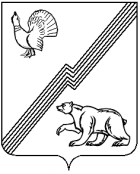 ДУМА ГОРОДА ЮГОРСКАХанты-Мансийского  автономного округа – Югры                                          РЕШЕНИЕот							                                                           № Об отчете главы города  Югорска о результатах своей деятельностии результатах деятельности администрации города за 2016 годРассмотрев отчет главы города Югорска о результатах своей деятельности и результатах деятельности администрации города за 2016 год, представленный в соответствии с пунктом 5 статьи 25 Устава города Югорска,ДУМА ГОРОДА ЮГОРСКА РЕШИЛА:1. Принять к сведению отчет главы города Югорска о результатах своей деятельности и результатах деятельности администрации города за 2016 год (приложение).2. Признать деятельность главы города Югорска и деятельность администрации города за 2016 год удовлетворительной. 3. Настоящее решение вступает в силу после его подписания.Председатель Думы города Югорска                                                                      В.А. КлиминСогласованоУправление экономической политики                             _________________И.В. ГрудцынаДепартамент муниципальной собственности и градостроительства                                                        _________________С.Д. ГолинДепартамент жилищно-коммунального и строительного комплекса                                              _________________В.К. БандуринДепартамент финансов                                                      _________________Л.И. ГоршковаЗаместитель главы города Югорска                                                                   ________________Т.И. ДолгодвороваЮридическое управление                                                  ________________Д.А. КрыловЗаместитель главы города Югорска                                 _________________А.В. БородкинПомощник руководителя                                                  _________________В.А. КняжеваИсполнитель Резинкина Ж.В. тел 5-00-41Приложение к решению Думы города Югорскаот ___________ №_____Отчет главы города Югорска о результатах своей деятельности и результатах деятельности администрации города за 2016 годОтчет о деятельности главы города Югорска о результатах своей деятельности и результатах деятельности администрации города за 2016 подготовлен по данным органов и структурных подразделений администрации города Югорска. Темпы роста (снижения) показателей социально-экономического развития города Югорска приведены в сравнении с аналогичным периодом прошлого года.Краткий обзор предварительных итогов 
социально-экономического развития муниципального образования  город Югорск за 2016 год Основными результатами экономического развития муниципального образования за 2016 год стали (в сопоставимых ценах):Увеличение естественного прироста населения  на 28,7%.Увеличение объема произведенной и отгруженной сельскохозяйственной продукции  на 17,0%.Увеличение индивидуального жилищного строительства  на 7,0%.Среднегодовая численность постоянного населения города увеличилась на 1,4% и составила 37,0 тыс. человек. Уровень рождаемости в городе превышает уровень смертности в 2,4 раза.С начала года в городе Югорске родилось 635 младенцев.Естественный прирост населения составил 372 человека (128,7%). Миграционный прирост населения составил 108 человек (87,8%). Численность экономически активного населения  составила 26,4 тыс. человек. Среднесписочная численность  работающих увеличилась на 6,9% и составила 17,0 тыс. человек. Уровень регистрируемой безработицы – 1,1% от численности  экономически активного населения. Среднемесячные денежные доходы населения увеличились на 3,9% и составили 50 310,9 рублей.		Среднемесячная заработная плата на одного работающего по крупным и средним организациям города составила 78 782 рубля (105,4%), обеспечивая при этом 4,8 минимальных заработных плат установленных в автономном округе.  	Средний размер доходов неработающих пенсионеров с учетом доплат негосударственного пенсионного фонда – 20 704,9 рубля (109,9%), что составляет  1,93 прожиточных минимумов пенсионера. Объем отгруженных товаров собственного производства, выполненных работ и услуг по крупным и средним производителям промышленной продукции составил 1 081,0 млн. рублей (95,8%). «Обрабатывающие производства» - 504,7 млн. рубля (96,0%). «Производство и распределение электроэнергии, газа и воды» -  576,3 млн. рубля (95,6%).Крупные и средние предприятия города выпускают следующие виды продукции: пищевую продукцию: цельномолочную продукцию, мясо; швейные изделия – спецодежду и трикотажные изделия широкого ассортимента.Малые предприятия города и КФХ осуществляют производство:  хлеба и хлебобулочных изделий; колбасных изделий, цельномолочной продукции; пиломатериалов, вывозку древесины.Объем произведенной и отгруженной сельскохозяйственной продукции (без учета хозяйств населения) увеличился  на 17,0% и составил 269,2 млн. рубля. В городе 374 малых предприятия, 1 среднее предприятие, 1 404 индивидуальных предпринимателя. Доля среднесписочной численности работников малых и средних предприятий в общей среднесписочной численности работников города – 22,6%. Оборот малых и средних предприятий, по предварительной оценке составил 6064,5 млн. рубля (88,0%).Объем инвестиций в основной капитал по предварительной оценке составил 1 456,3 млн. рубля (51,7%). В отчетном периоде введено в эксплуатацию 28,1 тыс. кв. м жилья (66,4%), включая 88 индивидуальных жилых дома общей площадью 13,8 тыс. кв. метра. Объем выполненных работ по договорам строительного подряда составил 1 035,4 млн. рубля (49,7%).  Оборот розничной торговли– 8 662,4 млн. рубля (94,1%).По состоянию на 01.01.2016 в Югорске  213 магазинов, 8 торговых центров, 6 оптовых предприятий, 21 объект мелкорозничной торговой сети и 78 предприятий общественного питания. В сфере образования города осуществляют деятельность: 4 автономных дошкольных образовательных учреждения, 6 общеобразовательных школ, имеющих дошкольные группы, 2 учреждения дополнительного образования детей, 1 учреждение среднего специального образования (на базе которого имеются группы начального профессионального образования) и 1 негосударственное образовательное учреждение «Православная гимназия преподобного Сергия Радонежского», 2 частных детских сада (ИП О.А. Сушенцева, ИП И.А. Третьякова).  Система здравоохранения города представлена бюджетным учреждением Ханты–Мансийского автономного округа – Югры «Югорская городская больница», включающим в себя круглосуточный стационар на 217 коек  и 62 койки  дневного пребывания (в том числе, в поликлинике (женской консультации) - 10 коек, с учетом двухсменного режима работы) и поликлинику с плановой мощностью 841 посещение в смену, ведомственным санаторием - профилакторием ООО «Газпром трансгаз Югорск», мощность стационарного отделения которого составляет 315 коек, амбулаторно-поликлинического отделения на 750 посещений в смену, субъектами малого предпринимательства оказывающими населению медицинские услуги.В систему учреждений культуры и искусства города входят 7 организаций, из  них муниципальные - 1 учреждение культурно - досугового типа (МАУ «Центр культуры Югра-Презент»), городской музей, Централизованная библиотечная система, парк культуры и отдыха в составе МАУ «Городское лесничество», ведомственные - КСК «Норд», включая театральный центр, культурный объект - музей ООО «Газпром трансгаз Югорск», частные кинотеатры «Кинофокс» и «Континент Синема».Сеть спортивно-оздоровительных объектов города насчитывает 84 спортивных сооружения и включает бюджетные учреждения: МБОУ ДОД «Специализированная детско-юношеская спортивная школа олимпийского резерва «Смена», МБУ «Культурно-спортивный комплекс «Юность», спортивные залы средних школ, бассейн средней школы № 6, зал для стрелковых видов спорта, плоскостные сооружения; ведомственные учреждения: Культурно - спортивный комплекс «Норд» ООО «Газпром трансгаз Югорск», в состав которого входят  Дворец спорта с бассейном, стадионы, лыжная база, 4 спортивных зала, спортивные залы предприятий и учреждений города, уличные площадки и игровые поля.На территории города Югорска реализовывались 22 муниципальных программы в сферах образования, культуры, физической культуры и спорта, реализации молодежной политики и временного трудоустройства, организации деятельности по опеке и попечительству, обеспечения доступной среды для людей с ограниченными возможностями, энергосбережения, капитального ремонта жилищного фонда, благоустройства, обеспечения доступным и комфортным жильем жителей города Югорска, развития жилищно – коммунального комплекса, профилактики правонарушений и профилактики экстремизма, охраны окружающей среды, социально – экономического развития и совершенствования государственного и муниципального управления, развития гражданского и информационного общества,  управления муниципальными финансами, развития муниципальной службы, дополнительных мер социальной поддержки отдельных категорий граждан, управления муниципальным имуществом.За отчетный период на реализацию программ направлено 3 724,5 млн. рубля, из них за счет средств городского бюджета 1 322,1 млн. рубля. Исполнение муниципальных программ составило 98,8%.Глава 1Социально – экономическое развитие города ЮгорскаДемографияНа протяжении многих лет в городе Югорске сохраняется положительная динамика демографических процессов.Численность постоянного населения города на 1.01.2017 составила 37,2 тыс. человек.Среднегодовая численность постоянного населения города увеличилась на 1,4% и составила 37,0 тыс. человек.По данным Югорского отдела ЗАГСа в городе зарегистрировано рождение 635 младенцев, из которых 350 мальчиков  и 285 девочек. Уровень рождаемости в городе превышает уровень смертности в 2,4 раза. Естественный прирост населения составил 372 человека.Миграционный прирост населения - 108 человек.Планомерное и своевременное проведение диспансеризации взрослого населения с целью выявления заболеваний на ранних стадиях, проведение периодических медицинских осмотров работающего населения, модернизация оборудования и использование инновационных технологий в системе оказания медицинских услуг позволяет обеспечить сохранение и укрепление здоровья, и как следствие, способствует повышению продолжительности и качества жизни населения.                               Демографические показатели Улучшение демографической ситуации в городе достигается:  за счет роста рождаемости; за счет снижения уровня смертности трудоспособного населения; за счет миграционных процессов населения трудоспособного возраста; за счет пропаганды и создания условий для организации здорового образа жизни.Труд и занятость населенияЧисленность экономически активного населения (от 15 лет до 72 лет) составила 26,4 тыс. человек. Трудовые ресурсы города Югорска (женщины 16-54 лет, мужчины 16-59 лет) составили 22,2 тыс. человек.Среднесписочная численность  работающих (без внешних совместителей) по полному кругу организаций города Югорска – 17,0 тыс. человек (105,6%). Преобладающая часть занятого населения (13,3 тыс. человек) сосредоточена на крупных и средних предприятиях и организациях.Рост среднесписочной численности работающих произошел за счет увеличения численности работающих в организациях транспорта и связи, оптовой и розничной торговли, ресторанного и гостиничного бизнеса, в сфере здравоохранения и образования.Численность граждан, обратившихся за содействием в поиске подходящей работы в Югорский центр занятости населения, составила 1 809 человек (118,5%), из которых 851 женщина. Из общей численности обратившихся граждан – 758 человек (41,9%) трудоустроились. Уровень регистрируемой безработицы на конец отчетного периода составил 1,1% от численности экономически активного населения. Средняя продолжительность безработицы в городе Югорске – 4,6 месяца, а средняя продолжительность безработицы  молодежи, в возрасте 16 - 29 лет составляет 3,8 месяца.С начала текущего года работодателями города направлены сведения в Югорский центр занятости населения о потребности в работниках для замещения 1 449 свободных рабочих мест, из которых 57 рабочих мест  - в счет квоты для трудоустройства инвалидов. На местном рынке труда востребованы высококвалифицированные рабочие профессии в сфере связи, обрабатывающего производства, торговли, гостиничного и ресторанного бизнеса. Требуются специалисты в учреждения образования и здравоохранения, а также в сферу жилищно-коммунального комплекса.По данным Югорского центра занятости населения: работодателями города в течение года было создано 758 рабочих мест, из которых 166 – постоянные рабочие места и 592 - временные, на которые трудоустроены граждане, обратившиеся в поиске подходящей работы;  оказаны государственные услуги по организации профессиональной ориентации на местном рынке труда для 986 граждан, из них 493 женщины. Повысили профессиональную подготовку 98 человек.  18 человек из числа безработных получили финансовую поддержку и   зарегистрировали собственное дело. Основные направления деятельности данных предпринимателей, это производство столярных и плотницких работ, санитарно-технических работ, информационные технологии, бухгалтерский учет и аудит, оказание услуг в сфере образования и физической культуры, услуги такси и сельскохозяйственное производство.Социально-трудовые отношения на уровне организаций города регулируются коллективными договорами, которые действуют в 34 организациях, обеспечивая социальные гарантии более 11,8 тысячам работающих в организациях города различных форм собственности.В целях развития социального партнерства и предоставления дополнительных социальных гарантий работающему населению в городе Югорске действуют 2 территориальных соглашения: Муниципальное трехстороннее соглашение между органами местного самоуправления и территориальным объединением работодателей на 2013 – 2015 годы и территориальным объединением профсоюзов города Югорска и Межотраслевое территориальное соглашение между администрацией города Югорска и профсоюзами бюджетной сферы на 2013-2015 годы, срок действия которых в декабре 2015 года  продлен до 31.12.2018.Несмотря на принимаемые меры администрацией города Югорска, проблема трудоустройства отдельных социально-демографических групп остается не решенной на территории города: это молодежь без практического опыта работы, женщины, желающие возобновить трудовую деятельность после длительного перерыва связанного с рождением детей, инвалиды.Уровень жизни населенияВ структуре денежных доходов определяющую роль составляет фонд оплаты труда, удельный вес которого в 2016 году составил 52,1%, социальные выплаты – 19%, доходы от собственности -7,9%, доходы от предпринимательской деятельности – 14,9%, прочие доходы – 6,1%.Денежные доходы населения увеличились на 3,9% к аналогичному периоду прошлого года и составили 50 310,9  рубля, и это больше, чем в среднем по Югре 45 696 рублей.  Реальные денежные доходы населения составили 46 360,9 рубля (95%), с учетом инфляционных процессов по Ханты-Мансийскому автономному округу-Югре в размере 8,5%. Среднемесячная начисленная заработная плата по крупным и средним предприятиям увеличилась на 5,4% и сложилась на уровне 78 782 рубля (в Ханты-Мансийском автономном округе - Югре – 63 226 рублей, в Российской Федерации- 36 563 рубля).Среднемесячная заработная плата работников бюджетной сферы возросла на 9,7% и составила 40 566 рублей.Среднемесячный доход неработающего пенсионера возрос на 9,9% и составил 20 704,9  рубля или 1,93 величины прожиточного минимума пенсионера. Показатели уровня жизни населенияПо данным территориального органа государственной статистики в организациях города Югорска отсутствует задолженность работникам по выплате заработной платы.Мероприятия, проводимые администрацией города Югорска, направленные на повышение уровня заработной платы низкооплачиваемых категорий работников бюджетной сферы и иных форм собственности, позволили  исключить случаи выплаты заработной платы ниже величины минимального размера оплаты труда и прожиточного минимума, установленных на территории Ханты-Мансийского  автономного округа – Югры.  Градостроительная деятельностьВесь комплекс мероприятий, проводимый в области градостроительства в 2016 году, был направлен на активное развитие жилищного строительства, комплексное освоение микрорайонов перспективной застройкой, формирование благоприятной среды для проживания граждан в новых микрорайонах. В феврале 2016 года Югорск стал победителем ежегодного градостроительного конкурса Минстроя Российской Федерации в номинации «Лучший генеральный план города». В целях выполнения планов и программ комплексного социально-экономического развития городского округа осуществляется ежегодное планирование ввода объектов жилого назначения. В 2016 году введено в эксплуатацию более 28 тысяч квадратных метров жилья, в том числе 13,8 тысяч квадратных метров в индивидуальных жилых домах. Общий ввод жилья на одного жителя за год составил 0,75 квадратных  метров. Новый жилой комплекс «Мечта» появился в центральной части города Югорска, в квартале улиц Попова-Октябрьская-Механизаторов-Ленина. Это многоквартирный 9-ти этажный жилой дом со встроенно-пристроенными помещениями общественного назначения на первом этаже и автостоянкой в подземном этаже - первой и пока единственной в Югорске. Алюминиевые фасады из алюкобонда отличаются долгим сроком эксплуатации – более 50 лет, они пожаробезопасны, не выделяют токсичные вещества и не распространяют дыма при пожаре. Таких домов в Югорске нет. Благодаря концепции «двор без машин» отдых детей на детской площадке стал безопасным. Во дворе предусмотрены пешеходные тротуары, вымощенные брусчаткой, клумбы и живые изгороди из кустарников, скамейки для отдыха, уличное освещение дворовой и прилегающей территории.Продолжились работы по преобразованию третьего микрорайона города. На месте снесенных ветхих деревянных домов построен и введен в эксплуатацию трехэтажный жилой дом № 70 по улице Садовая и строятся трехэтажные жилые дома по улице Менделеева. В 2016 году на территории города Югорска появился современный торговый центр «Лайнер» общей площадью 15 367,6 кв. м, здание - где не только совершаются покупки. «Лайнер» - это настоящая территории отдыха, где можно провести время, отдохнув и насладившись приятной атмосферой и комфортом.В  районе территории садово-огороднических товариществ введены в эксплуатацию 3 объекта потребительского рынка. В городе установлено 5 новых рекламных конструкций. В целях реализации Федерального закона от 01.12.2014 № 419-ФЗ «О внесении изменений в отдельные законодательные акты Российской Федерации по вопросам социальной защиты инвалидов в связи с ратификацией Конвенции о правах инвалидов»,  постановлением администрации города Югорска от 03.07.2015 № 2477 «Об организации работы по подготовке мероприятий по повышению значений показателей доступности для инвалидов объектов и услуг (дорожная карта) в городе Югорске» продолжена работа  комиссии по проведению обследований объектов инфраструктуры для  инвалидов и других маломобильных групп населения.Комиссией обследовано 20 муниципальных объектов инфраструктуры для  инвалидов и других маломобильных групп населения на  соответствие  требованиям по обеспечению беспрепятственного доступа инвалидов к объектам и услугам, составлены рекомендации по устранению нарушений.В направлении декоративно-художественного и праздничного оформления города были достигнуты следующие результаты: проведен Международный фестиваль парковой скульптуры «Металл — сварка 2016». Мероприятие состоялось при поддержке ООО «Газпром трансгаз Югорск» в рамках празднования 50-летия газотранспортной компании. В фестивале приняли участие 10 лучших мастеров парковой скульптуры из Москвы, Удмуртии, Свердловской и Нижегородской областей, республики Казахстан, а также сотрудники структурных подразделений ООО «Газпром трансгаз Югорск». Все представленные на конкурс работы были выполнены из металлолома на тему «Семья и любовь»;  в рамках празднования 71-летия Победы в Великой Отечественной войне на городских улицах и во дворах жилых домов высажено более 1 320 деревьев и кустарников.В 2016 году продолжена разработка градостроительной документации города Югорска. Разработаны проекты планировки 19 микрорайона, территории зоны размещения сельскохозяйственных предприятий в южной части города Югорска и 3 очередь проекта планировки «Сети электроснабжения 10-0,4кВ, КТП-10/0,4кВ зоны размещения садоводческих и огороднических товариществ в городе Югорске». По результатам выездных совещаний специалистов администрации с депутатами Думы города Югорска выполнено 9 схем благоустройства территорий города.С целью побуждения собственников завершенных строительством индивидуальных домов к вводу в эксплуатацию проводилась масштабная разъяснительная работа об «упрощенном» порядке регистрации права на вновь выстроенные объекты индивидуального жилищного строительства, в том числе с привлечением СМИ. В результате 88 собственников оформили свои дома в собственность и поставили на кадастровый учет.По заявлениям граждан и организаций города Управлением архитектуры и градостроительства администрации города: разработано и выдано 95 градостроительных планов земельных участков;  выдано разрешений на строительство 65 объектов капитального строительства, из них 42 индивидуальных жилых дома;  выдано 36 разрешений на ввод объектов в эксплуатацию; принято 8 решений о переводе жилого помещения в многоквартирном жилом доме в нежилое, которое перепланировано под объект торговли, что говорит о развитии в городе малого бизнеса; принято 54 решения о согласовании перепланировки жилых помещений жителям города; предоставлено 125 сведений, содержащихся в информационной системе обеспечения градостроительной деятельности;продолжена актуализация сведений кадастровой оценки недвижимости, проверены 382 объекта капитального строительства; внесено 395 записей в Федеральную информационную адресную систему; составлено 75 протоколов  по административным правонарушениям; подготовлено 199 постановлений администрации о присвоении названий улицам, установление нумерации домов; выдано 14 актов освидетельствования проведения основных работ по строительству (реконструкции) объекта индивидуального жилищного строительства с привлечением средств материнского (семейного) капитала; утверждены 363 схемы расположения земельного участка или земельных участков на кадастровом плане территории.Таким образом, поставленные цели и задачи в градостроительной области выполнены, продолжено формирование благоприятной среды для проживания граждан. Муниципальная собственностьИмуществоСобственность муниципального образования состоит из имущества, находящегося в оперативном управлении, хозяйственном ведении и казне города. В реестре муниципальной собственности числится 37 933 объекта на сумму 9,6 млрд.  рублей и 289 земельных участков кадастровой стоимостью 1 048,7 млн. рублей, общей площадью 5 555,5 тыс. кв. метров.По состоянию на 31.12.2016 в реестре муниципальных учреждений и предприятий города Югорска числится 32 муниципальных учреждения и 3 муниципальных унитарных предприятия. В соответствии с Федеральным законом от 21.12.2001 № 178-ФЗ «О приватизации государственного и муниципального имущества» утвержден прогнозный перечень имущества, подлежащего приватизации в 2016 году. В соответствии с этим перечнем  были проданы 3 объекта недвижимости, расположенные на земельных участках, 18 единиц движимых объектов.В июле 2016 года индивидуальным предпринимателем реализовано преимущественное право выкупа арендуемого помещения. Получено доходов в бюджет города 62,82 млн.  рублей, в том числе: от аренды имущества 14,8 млн.  рублей; от продажи имущества 12,4 млн.  рублей; от продажи квартир 28,5 млн.  рублей; дивиденды 0,02 млн.  рублей; социальный найм жилья 6,9 млн.  рублей; штрафные санкции 0,2 млн.  рублей.ЗемляТерритория муниципального образования город Югорск составляет 32 380,41 гектар.От управления земельными ресурсами за 2016 год в бюджет города поступили платежи: от арендной платы за пользование земельными участками –55,1 млн. рублей; от продажи земельных участков – 7,8 млн. рублей земельный налог – 47,5 млн. рублей. В отчетном периоде организована работа по подготовке проведения 19 земельных аукционов,  общей площадью земельных участков130 164 кв. метров. Продано право на заключение договоров аренды 8-ми земельных участков для жилищного строительства, 3-х земельных участков для строительства прочих объектов.В связи с отсутствием заявок заинтересованных лиц не состоялось 8 аукционов,           в том числе для жилищного строительства и для иных инвестиционных объектов.Всего заключено 563 договора аренды земельных участков, при этом количество действующих договоров аренды земельных участков на 31.12.2016 составило 3 212.Без торгов под объектами недвижимости продано 422 земельных участка, в том числе 369 под гаражами,  35 под ИЖС, 16- для садоводства, 2 – прочее назначение.Льготным категориям населения без торгов предоставлено 5 земельных участков для ИЖС (в т. ч. многодетные семьи - 1, молодые семьи - 3, инвалиды - 1).В 2015-2016 годах особое внимание в работе администрации было уделено учету гаражных и садовых товариществ. Проведены: инвентаризация 2 665 земельных участков в СОТах  «Уж и Ёж», «Березка»; информационно - разъяснительная работа по вопросу оформления прав граждан на отдельные объекты недвижимого имущества («Дачная амнистия»). За время действия Федерального закона от 30.06.2006 № 93-ФЗ предоставлено в собственность на бесплатной основе 3 212 земельных участков; инвентаризация списков членов гаражных и садовых товариществ, актуальная информация предоставлена в администрацию города Югорска; работа с межевыми организациями по межеванию земельных участков и постановке их на государственный кадастровый учет. Для решения возникающих вопросов созданы и действуют Координационный совет по взаимодействию с садоводческими, огородническими, и дачными некоммерческими объединениями граждан (утвержден постановлением администрации города Югорска от 20.10.2015 № 3173) и совет по взаимодействию с гаражными кооперативами (товариществами) (утвержден постановлением администрации города Югорска от 20.10.2015 № 3174).Охрана окружающей средыАдминистрация города Югорска ежегодно проводит активную работу по сохранению окружающей среды и проведению природоохранных мероприятий на территории города. В рамках Международной акции «Спасти и сохранить», акций «Дни древонасаждений», «Всероссийский день посадки леса» к посадке деревьев были привлечены организации и индивидуальные предприниматели, школы и детские сады, а также гости и жители города. Озеленением территории и благоустройством города Югорска занимались следующие учреждения и предприятия: ОАО «Служба заказчика», МАУ «Городское лесничество», МТО «Эколог», МУП «Югорскэнергогаз». В результате мероприятий по озеленению территории города было высажено 1 320 деревьев и кустарников разных пород (береза обыкновенная, ель колючая, рябина обыкновенная и шиповник) и 223 000 цветов. Площадь обустроенных газонов составила 160 066 кв. м. Площадь озелененной территории составила 26,2 га. В рамках акции «Спасти и сохранить»:в образовательных учреждениях города Югорска: проведены единые уроки и мероприятия по теме «Сохраним почву – сбережем жизнь на Земле!» Всего в рамках акции проведено 39 мероприятий (уроки – презентации,  конкурсы рисунков, экологические игры, озеленение территории),  в которых приняли участие 1 217 человек; проведены уроки «Хранители воды» в форме игры-соревнования между старшими классами, организована выставка творческих работ «День земли», изготовление листовок «Береги планету – это твой дом»; прошел конкурс «Берегите природу!» среди учащихся 1-4 классов - организована выставка творческих работ «Я и мир вокруг меня!»  среди учащихся 1-9 классов; прошел конкурс плакатов «Защитим лес от пожара» в детских садах города, в котором приняли участие 490 человек. Успешно прошли конкурсы из бросового материала «Вторая жизнь ненужным вещам», конкурс экологической фотографии. организован конкурс дизайн проектов «Экогород» педагогами дошкольных групп МБОУ «Гимназия», участниками которого были дети среднего и старшего дошкольного возраста. Проведена интерактивная игра «Спасение планеты Земля».в учреждениях Центральной городской библиотеки: проведена активная работа по экологическому просвещению, используя как традиционные, так и инновационные формы работы, организованы интересные массовые мероприятия: выставки, праздники, презентации, конкурсы; проведена игра «Живи земля!», посвященная объявленному в России в 2017 году, году особо охраняемых природных территорий, в связи со столетним юбилеем первого в стране государственного природного заповедника (Баргузинского).в учреждении Музей истории и этнографии: организован традиционный детский праздник коренных народов «Вурщих-хатл – День Трясогузки» в городском парке города Югорска. Украшением концертной программы стали выступления воспитанников детских садов города Югорска. Они со всей своей непосредственностью, открытостью  и душевностью читали стихи и танцевали. А участники театральной студии «Сюрприз» показали сказку на хантыйском языке «Птичка трясогузка». создан рыболовный запор на реке Эсс в Музее под открытым небом «Суеват пауль» для проведения эколого-просветительских мероприятий. По итогам XIV Международной экологической акции «Спасти и сохранить», организационный комитет Ханты-Мансийского автономного округа – Югры выделил город Югорск в 2016 году как одного из лидеров акции среди муниципалитетов по проценту вовлеченного населения и победителя основных экологических конкурсов и награжден благодарственным письмом за результативность в проведении эколого-просветительских и природоохранных мероприятий.Стоит отметить, что город Югорск стал победителем среди городов в окружном конкурсе: «Лучшее муниципальное образование Ханты-Мансийского автономного округа – Югры в сфере отношений, связанных с охраной окружающей среды» за 2015 год награжден дипломом победителя, денежной премией. Запущен экологический проект под названием «Экологическая тропа» в городском парке с информационными стендами и деревянными скульптурами, направленный на изучение природы, сохранение окружающей среды. Проведена акция «Чистый берег» по уборке территории  озера «Бездонное» в городе Югорске и ликвидация несанкционированных мест размещения отходов в 18 и 7 микрорайонах города.Закуплено 6 контейнеров для сбора отработанных батареек, которые установлены в образовательных учреждениях города. Отдел по охране окружающей среды Департамента муниципальной собственности и градостроительства администрации города награжден сертификатом участника в номинации «Лучшая реализация эколого-патриотического проекта «Лес Победы (по регионам) в рамках акции «Зеленая Россия».В течение всего 2016 года на территории города Югорска было проведено 464 природоохранных и экологических мероприятий, из них 45% - мероприятия эколого-просветительской и эколого-образовательной направленности и 55% - мероприятия природоохранного характера.Общее количество участников природоохранных и эколого-просветительских мероприятий составило более  20 тысяч человек. В течение года специалистами администрации города регулярно проводились выезды по территории города Югорска по выявлению фактов административных правонарушений в области охраны окружающей среды, в результате которых в отношении виновных лиц было составлено 160 протоколов об административных правонарушениях. В рамках акции «Спасти и сохранить» было выпущено два баннера с символикой акции «Спасти и сохранить», один баннер, посвященный году экологии в 2017 году. Были выпущены памятки, буклеты об акции, листовки и флаеры с разъяснительной и агитационной информацией. Информационную просветительскую деятельность в области охраны окружающей среды вели телекомпании «Норд» и «Югорск-ТВ», а также городская газета «Югорский вестник». 2017 год объявлен годом Экологии в Российской Федерации, важным результатом которого должно стать изменение отношения граждан к проблемам природы и экологии на более сознательное и ответственное. ПравопорядокВ 2016 году правопорядок на территории города Югорска осуществлялся посредством работы правоохранительных органов, в первую очередь – ОМВД России по городу Югорску, администрации города в лице профильных структурных подразделений, с привлечением общественности.В соответствии с планом работы Межведомственной комиссии по профилактике правонарушений при администрации города Югорска в 2016 году проведено 4 заседания Комиссии, на которых был рассмотрен 21 вопрос, принято 33 решения, касающихся проблем рецидивной преступности, социальной реабилитации лиц, освободившихся из мест лишения свободы, бытовых преступлений, совершенных в состоянии алкогольного опьянения, социального мошенничества, профилактики правонарушений среди несовершеннолетних, обеспечения правопорядка в развлекательных учреждениях города, реализации программных мероприятий, исполнения поручений Межведомственной комиссии по профилактике правонарушений Ханты-Мансийского автономного округа-Югры. В рамках муниципальной программы «Профилактика правонарушений, противодействия коррупции и незаконному обороту наркотиков в городе Югорске на 2014-2020 годы» осуществлялось техническое обслуживание, модернизация, ремонтные работы системы видеонаблюдения в сфере общественного порядка и правопорядка в части соблюдения правил дорожного движения.  23 июня 2016 года принят Федеральный закон № 182-ФЗ «Об основах системы профилактики правонарушений в Российской Федерации», в соответствии с которым внесены изменения в Положение о комиссии, уточнены позиции, регулирующие  отношения, возникающие в связи с участием органов государственной власти Российской Федерации, органов государственной власти субъектов Российской Федерации, органов местного самоуправления, организаций, общественных объединений и граждан в сфере профилактики правонарушений.Отделом Министерства внутренних дел России по городу Югорску зарегистрировано 408 общеуголовных преступлений (77,7%), выявлено 3 507 правонарушений, из них с участием общественного формирования -393. Члены общественных формирований правоохранительной направленности участвовали в 176 профилактических мероприятиях, во время патрулирования проверено 867 городских общественных мест, проведено 794 профилактических бесед.За 2016 год поощрено 33 активных члена народной дружины, 5 человек награждены  юбилейной медалью «20 лет образования ОМВД России по городу Югорску», 19 членам народной дружины, по месту работы предоставлены до 3 дней дополнительного оплачиваемого отпуска. Руководителям предприятий и учреждений направлено 25 благодарственных писем о поощрении работников, принимавших участие в охране общественного порядка от начальника ОМВД России по городу Югорску. В целом комплекс мер, принятых правоохранительными и органами власти муниципального образования, в рамках деятельности Комиссии, позволил оказать положительное влияние на состояние оперативной обстановки в городе. В 2016 году на территории муниципального образования обстановка в городе остается стабильной, грубых нарушений общественного порядка, чрезвычайных ситуаций природного и техногенного характера, а также биолого-социальных чрезвычайных ситуаций не произошло.ПромышленностьОбъем отгруженных товаров собственного производства сторонним организациям по кругу крупных и средних производителей промышленной продукции по предварительной оценке составил 1 081,0 млн. рублей (95,8% в сопоставимых ценах). В обрабатывающем производстве отгружено продукции на 504,7 млн. рублей (96,0% в сопоставимых ценах), в сфере производства и распределения электроэнергии, газа и воды – 576,3 млн. рублей (95,6% в сопоставимых ценах). В разрезе видов экономической деятельности статистические данные отсутствуют.Швейное производство в городе осуществляет Цех по ремонту и пошиву спецодежды Югорского УМСиК ООО «Газпром трансгаз Югорск». Основным видом деятельности Цеха является выполнение качественного ремонта и пошив спецодежды и трикотажных изделий широкого ассортимента для работников ООО «Газпром трансгаз Югорск». Отгрузка продукции сторонним организациям не осуществлялась.Услуги по монтажу, ремонту, техническому обслуживанию машин и оборудования оказывались УЭЗиС ООО «Газпром трансгаз Югорск». Услуги, предоставляемые организациям, по техническому обслуживанию приборов сантехники, электрики, вентиляции оказывал МУП «Югорскэнергогаз». Производство пищевой продукции осуществляли ООО СПП «Югорское» (цельномолочная продукция, мясо), ЗАО «Тандер» (сеть магазинов «Магнит») (хлеб и хлебобулочные изделия, кондитерские изделия, мясные полуфабрикаты). МУП «Югорский информационно - издательский центр» производит выпуск городской газеты «Югорский вестник», тематические приложения к газете «Югорский вестник», различную печатную и бланочную продукцию. Редакция газеты «Норд» ООО «Газпром трансгаз Югорск» выпускает ведомственную газету «Норд». Объем отгруженной продукции по видам деятельности, связанным с производством и распределением энергоресурсов составил 576,3 млн. рублей (95,6% в сопоставимых ценах). Основным поставщиком энергоресурсов населению является МУП «Югорскэнергогаз». Услуги по обеспечению работоспособности электрических сетей оказывает ОАО «ЮТЭК – Югорск».Развитие агропромышленного комплексаВ течение отчетного периода реализацию продукции животноводства осуществляли 1 организация и 8 крестьянских (фермерских) хозяйств (далее - КФХ).Объем отгруженной сельскохозяйственной продукции (без учета хозяйств населения) увеличился на 17,0% к результатам прошлого года (в сопоставимых ценах) и составил 269,2  млн. рублей. За 2016 год произведено и реализовано (включая фермерские хозяйства): 1 949,9  тонн молока и молочной продукции (110,5%);  3 087,3 тонн  мяса и мясной продукции (125,6%); 328,2 тыс. штук куриных яиц (рост в 6,3 раза).Местные производители обеспечивают молоком и кисломолочной продукцией, жителей города (розничная продажа), учреждения социальной сферы (муниципальные закупки). Продукция местных сельхозтоваропроизводителей реализуется в 25 торговых точках города.В животноводческих хозяйствах города содержится: 1 466 голов КРС (97,5%), в том числе 668 коров (107,6%);  свиней 9 393 головы (115,2%);  лошадей 8 голов (30,8%);  овец (коз) 39 голов (рост в 2,8 раза); кроликов – 27 голов (32,1%); птиц 40 484 головы (рост в 14,0 раз).За отчетный период КФХ приобретены племенные животные - 303 головы свиней  породы крупная белая, ландрас и  234 головы КРС породы голштинская,  герефорды.Положительной динамике сельскохозяйственного производства способствует реализация государственной политики по поддержке сельскохозяйственных товаропроизводителей в рамках государственной программы «Развитие агропромышленного комплекса и рынков сельскохозяйственной продукции, сырья и продовольствия в Ханты-Мансийском автономном округе - Югре на 2016-2020 годы».В 2016 году объем государственной поддержки составил 225,9 млн. рублей (в 2015 году -193,9 млн. рублей), в том числе субсидия на поддержку:  животноводства – 185,2 млн. рублей (108,3%), мясного скотоводства – 10,1 млн. рублей (120,2%),  материально-технической базы малых форм хозяйствования – 30,6 млн. рублей (рост в 2,1 раз). Всего в 2016 году субсидию на поддержку сельскохозяйственного производства получали 9 сельхозтоваропроизводителей города Югорска.Субсидии на содержание маточного поголовья сельскохозяйственных животных в личных подсобных хозяйствах предоставлены 19 гражданам на сумму 0,32 млн. рублей.Продукция югорских сельхозпроизводителей получила признание на многих выставках федерального и регионального уровней.ТранспортВ 2016 году пассажирские перевозки автомобильным транспортом общего пользования осуществлялись по  городским муниципальным и коммерческим маршрутам регулярного сообщения на территории города Югорска».Муниципальные маршруты (№ 11 «А» «Финский комплекс – ПММК»; № 20 «Югорск – Югорск – 2», № 20 «А» «Югорск – Югорск – 2», № 21 «Торговый центр – Зеленая зона»)  производились автотранспортным предприятием ОАО «Северавтотранс». Коммерческие маршруты  (№№ 1, 1 «Б» «Финский комплекс – ПММК», № 1»А» «Школа № 6 – Авалон – Школа № 2», №№ 11, 11»Б» «Финский комплекс – ПММК», №№ 21 «А», 21 «Б» «магазин «Парус» - Зеленая зона»; № 16 «ул. Покровская – школа № 6») обеспечивали индивидуальные предприниматели на 13–ти маршрутных такси и 3-х автобусах на условиях самоокупаемости.Администрацией города Югорска проводится большая работа по обеспечению безопасности дорожного движения и снижению аварийности на дорогах. Проведены четыре заседания комиссии по обеспечению безопасности дорожного движения при администрации города Югорска. Но несмотря на улучшение показателей, ситуация с дорожно-транспортным травматизмом остается напряженной. За период 2016 года на территории города Югорска зарегистрировано 28/27 (рост 3,7% к АППГ) дорожно-транспортных происшествий, при которых погибших нет/1 (снижение -100%), количество раненых составило в 2016 г. 33/31 (рост 6,4% к АППГ).Для обеспечения технического состояния улично-дорожной сети, приведения в соответствие требованиям нормативных актов в области обеспечения безопасности движения в Югорске ежегодно выполняются мероприятия, направленные на повышение безопасности движения, безопасности жителей города. Дополнительно устанавливаются дорожные знаки, искусственные дорожные неровности из асфальтовой смеси, обустраиваются пешеходные переходы, обозначены стоянки для автотранспорта инвалидов возле социальных объектов (вокзал, поликлиника, управление соцзащиты населения, крупные торговые центры).Затраты предприятия на перевозку одного пассажира значительно превышают стоимость проездного билета, поэтому за счет средств городского бюджета возмещаются недополученные доходы автотранспортному предприятию ОАО «Северавтотранс». в форме субсидий, которые в 2016 году составили 17,6 млн. рублей.Потребительский рынокТорговляПо состоянию на 01.01.2017 на территории города осуществляли деятельность 213 магазинов, 8 торговых центров, 6 оптовых предприятий и 21 объект мелкорозничной торговой сети. В 2016 году продолжилась оптимизация торговой сети города, вновь открылось 11, закрылось 13 и были перепрофилированы 12 объектов  розничной торговли.Тем не менее, уровень обеспеченности торговыми площадями на тысячу жителей превышает норматив в 1,6 раза и составляет 1 307,6 кв. м.Доля торговых объектов современных форматов с торговой площадью более 400 кв. м. в городе Югорске развивается с положительной динамикой, и в 2016 году данный показатель составил 63,9%, что на 4% выше показателя прошлого года.Объем продаж населению города, по предварительной оценке, составил 8 662,4 млн. рублей (94,1% в сопоставимых ценах). На каждого жителя  в год приходится 234,1 тыс. рублей приобретенных товаров (101,1% в действующих ценах). Основной причиной спада продаж является снижение покупательской способности населения. В целях расширения розничных каналов сбыта продовольственных, включая сельскохозяйственную продукцию, и непродовольственных товаров проведено 27 выставок-продаж и ярмарок, в том числе 16 организованы администрацией города, в 7 из которых участвовали местные товаропроизводители.Общественное питаниеПо состоянию на 01.01.2017 на территории города предоставляют услуги общественного питания 78 предприятий на 3 998 посадочных мест (+ 192 места), из них общедоступную сеть представляют 55 объектов на 2 160. посадочных мест, закрытую сеть - 20 предприятий на 1 838 посадочных мест. Обеспеченность населения услугами общественного питания общедоступной сети превышает норматив на 45,9% . В городе осуществляют деятельность 3 предприятия по производству и доставке блюд японской и итальянской кухни. В торгово-развлекательном центре «Лайнер» представляют продукцию новые предприятия быстрого обслуживания: «Тортилья», «Кофейня», «Эспрессо бар», «WOK», открылся «Бар № 1», вместе с продукцией представителей крупнейших сетей ресторанов быстрого обслуживания, работающих по принципу франчайзинга «Саб Вей», «Папа пицца», «Витамин бар».  Новые объекты оснащены современным техническим оборудованием и оригинальными семейными зонами отдыха.Несмотря на увеличение количества вновь открывшихся предприятий общественного питания, оборот общественного питания не увеличился, и по предварительной оценке, составил 768,9 млн. рублей (96,5% в сопоставимых ценах). Причиной данного снижения остается уменьшение реальных доходов граждан. Платные услугиЗа 2016 год, по предварительной оценке населению города во всех секторах реализации было оказано платных услуг на сумму 2 483,7 млн. рублей (96% в сопоставимых ценах). Небольшое снижение спроса на платные услуги является следствием нестабильности экономики в условиях экономического кризиса.Среднедушевое потребление услуг за отчетный период увеличилось на 2,4% (в действующих ценах) и составило 67,1 тыс. рубля на одного жителя. Рынок платных услуг населению представлен бытовыми, медицинскими, санаторно- оздоровительными, образовательными, жилищными и коммунальными услугами, услугами культуры, физкультуры и спорта, связи, пассажирского транспорта. Как и в предыдущие годы, самыми востребованными в структуре рынка платных услуг остаются услуги обязательного характера: жилищно-коммунальные услуги, услуги пассажирского транспорта и связи, медицинские услуги и услуги бытового характера.В связи с высоким уровнем инфляции потребительские расходы жителей города увеличились на 1,5% и составили порядка 322 027 рублей на одного жителя.Можно сказать, что потребительский рынок города Югорска на протяжении многих лет продолжает развивается, что со временем позволит обеспечить качественно новый, современный уровень обслуживания населения.Медицинские услугиПлатные медицинские услуги на территории города Югорска оказывали учреждения, финансируемые из бюджета Ханты-Мансийского автономного округа - Югры: бюджетное учреждение Ханты–Мансийского автономного округа – Югры «Югорская городская больница»; бюджетное учреждение Ханты-Мансийского автономного округа - Югры «Советский психоневрологический диспансер».Лечебно-профилактическая база ведомственного учреждения санаторий – профилакторий ООО «Газпром трансгаз Югорск» позволяет оказывать значительный перечень медицинских услуг. Основные направления деятельности - реабилитация гастроэнтерологических больных и пациентов с заболеваниями опорно - двигательной системы. Медицинские  услуги, в том числе в стоматологии, педиатрии, неврологии, отоларингологии, акушерству и гинекологии, офтальмологии, в городе оказывают индивидуальные предприниматели.Коммунальные услугиВ 2016 году тарифы на услуги коммунального комплекса устанавливались с поэтапным повышением в рамках предельных индексов роста тарифов, установленных в среднем по Ханты-Мансийскому автономному округу – Югре Федеральной службой по тарифам, с учетом доступности услуг для потребителей и ограничения роста платы граждан за коммунальные услуги.Рост экономически обоснованных тарифов, утвержденных Региональной службой по тарифам Ханты – Мансийскому автономному округу – Югры на коммунальные услуги по городу Югорску с 1 июля 2016 года  к 1 июля 2015 года составил: по холодному водоснабжению 4,2%; по водоотведению 4,2%; по утилизации ТБО 6,0%. по теплоснабжению 4,2%; по горячему водоснабжению 4,2%.Изменение тарифов на коммунальные услуги произошло по причинам: в первую очередь, за счет роста тарифов на продукцию естественных монополий; во-вторых, за счет поэтапного доведения базовой тарифной ставки рабочего первого разряда до размера, установленного отраслевым тарифным соглашением в ЖКХ в Российской Федерации; в третьих, за счет инфляции.При этом в составе тарифов учитываются только экономически обоснованные расходы, подтвержденные документами в соответствии с требованиями действующего законодательства.Стоимость содержания типовой приватизированной двухкомнатной квартиры для семьи из трёх человек общей площадью 54 кв. м в капитальном доме с полным благоустройством (по нормативам, без учета газоснабжения, электроснабжения) увеличилась  по отношению к 1 июля 2015 года на 4,3%.  В соответствии с федеральным и окружным законодательством населению города оказывается социальная поддержка из средств округа в части оплаты за жилое помещение и коммунальные услуги. Сумма поддержки за 2016 год составила 26,3 млн. рублей (19,3 млн. рублей в 2015 году), произведена выплата субсидий на оплату жилищно-коммунальных услуг 883 семьям (840 семьям в 2015 году). Средний размер ежемесячной субсидии на одну семью составил 2 481,48 рубля в месяц (в 2015 году  1 914,66 рубля). Малое и среднее предпринимательство(предварительная оценка)Согласно данным Единых государственных реестров юридических лиц и индивидуальных предпринимателей на 01.01.2017 на территории города осуществляли деятельность 1 779 субъектов малого и среднего предпринимательства, из них  374 малых предприятий, 1 среднее предприятие и 1 404 индивидуальных предпринимателей. Оборот малых и средних предприятий, включая индивидуальных предпринимателей снизился и составил 6 064,5 млн. рублей (88% в сопоставимых ценах).Среднесписочная численность работников малых и средних предприятий составила  3 844 человека. Доля среднесписочной численности работников малых и средних предприятий в общей среднесписочной численности работников города достигла 22,6%.Малыми предприятиями города произведено: 2 285,2 тонн хлеба и хлебобулочных изделий (98%); 18,4 тыс. куб. м пиломатериалов (рост в 1,2 раза); заготовлено и вывезено 68,5 тыс. куб. м  древесины (116%).В бюджет города от предпринимательской деятельности поступило налогов на сумму 99,0 млн. рублей (101,0%)На муниципальном уровне поддержка предпринимательства осуществляется в соответствии с подпрограммой II «Развитие малого и среднего предпринимательства» муниципальной программы «Социально-экономическое развитие и совершенствование государственного и муниципального управления в городе Югорске на 2014-2020 годы» с объемом финансирования 5,6 млн. рублей, в том числе за счет средств городского бюджета 0,3 млн. рублей.В рамках программы поддержка оказана 44 субъектам предпринимательства (в 2015 году 51 субъекту) на сумму 4,3 млн. рублей (100%). Основная форма поддержки – это компенсация части затрат предпринимателей на создание нового и развитие действующего бизнеса.Поддержка, оказанная по сертификации (декларированию) продукции (продовольственного сырья) местным товаропроизводителям способствовала расширению ассортимента выпускаемой продукции.Проведено два конкурса на оказание грантовой поддержки на реализацию бизнес-проектов начинающим предпринимателям и предпринимателям, осуществляющим деятельность в сфере социального предпринимательства.Победителям конкурсов (4-м предпринимателям) выплачены гранты на общую сумму 0,95 млн. рублей. По результатам конкурса победителями стали: ИП Гарифуллин А.З. с бизнес-проектом «Развитие детского клуба раннего развития «Талантвилль»; ИП Фирсенкова Н.Я. с бизнес-проектом «Развитие хирургического кабинета в городе Югорске»; ИП Сушенцева О.А. с бизнес-проектом «Создание предметно-развивающей среды (сенсорной комнаты)»; ИП Колмакова О.Е. с бизнес-проектом «Развитие неврологического кабинета «Ваше здоровье».Проведен конкурс «Предприниматель года», из 9 участников победителями признаны: в номинации «Лучший предприниматель в сфере производственной деятельности» ООО «Компания «Аквамарин»; в номинации «Лучший предприниматель в сфере розничной торговли» ИП Соколов А.Н.; в номинации «Лучший предприниматель в сфере общественного питания» ООО «Провиантъ»; в номинации «Лучший предприниматель в сфере услуг» ИП Красильникова О.А.Победители и участники конкурса отмечены денежными премиями от Главы города Югорска.В конкурсе молодёжных бизнес-проектов «Путь к Успеху!» гранта удостоен югорский предприниматель с бизнес-проектом «Школа скорочтения и развития интеллекта».Для начинающих предпринимателей организовано обучение по программе «Генерация роста».В честь профессионального праздника «День российского предпринимательства» администрацией города организованы и проведены мероприятия с участием предпринимателей: бизнес - завтрак главы города Югорска с предпринимателями, торжественное мероприятие с праздничной программой, интеллектуальная игра «брейн-ринг» и другие.Продолжена практика подготовки фильма о предпринимательском сообществе города, об успехах югорских предпринимателей и перспектив развития бизнеса.Получателями поддержки создано 16 рабочих мест, укреплена материально-техническая база, способствующая дальнейшему развитию бизнеса.Инфраструктуру поддержки субъектов малого и среднего предпринимательства города Югорска образует филиал Фонда поддержки предпринимательства Югры, расположенный  в городе Советский, Фонд Югорская региональная микрофинансовая организация Советское отделение и Координационный совет по развитию малого и среднего предпринимательства на территории города Югорска.Представительством Фонда поддержки предпринимательства Югры оказана финансовая, имущественная, образовательная и консультационная поддержка 918 (в 2015 году – 810) субъектам малого и среднего предпринимательства города Югорска и лицам, планирующим открытие собственного дела. Финансовую поддержку получили 13 югорских предпринимателя, образовательную поддержку 357 предпринимателей, имущественную поддержку – 11 предпринимателей.При содействии Организаций инфраструктуры за 2016 год было зарегистрировано новых 18 субъектов предпринимательства и создано 18 новых рабочих мест, привлечено на реализацию бизнес-проектов финансовых средств в сумме 127,8 млн. рублей.Субъекты малого и среднего предпринимательства привлекаются к размещению муниципального заказа. Объем муниципальных заказов, размещенных у субъектов малого и среднего предпринимательства, составил 31,2% от общего объема размещенных заказов.Несмотря на высокий уровень конкуренции, субъекты малого и среднего предпринимательства продолжают вкладывать средства в собственное развитие. ТуризмНа территории города Югорска работают 7 туристических компаний, которые оказывают жителям города и близлежащих населенных пунктов услуги в сфере туризма. Предлагаются туристические маршруты по внутреннему туризму, ближнему и дальнему зарубежью.Для гостей города предоставляют свои услуги 4 гостиницы, номерной фонд которых составляет 162 номера, 225 койко-мест. Посетили город Югорск в 2016 году 6 858 туристов и экскурсантов (78,5%).В целях формирования благоприятных условий для привлечения частных инвестиций в сферу туризма в рамках муниципальной программы «Развитие культуры и туризма в городе Югорске на 2014–2020 годы» на базе музея под открытым небом «Суеват Пауль» реализуется инвестиционный проект музейно-туристический комплекс «Ворота в Югру». В 2016 году утвержден межведомственный план по реализации проекта, разработана Концепция проекта. Начаты работы по изготовлению проекта инженерных сетей для данного комплекса. С целью развития отрасли туризма, в рамках подпрограммы «Развитие малого и среднего предпринимательства» муниципальной программы «Социально-экономическое развитие и совершенствование государственного и муниципального управления в городе Югорске на 2014–2020 годы», предусмотрена поддержка субъектов малого предпринимательства, осуществляющих деятельность в сфере внутреннего и въездного туризма.Представители города Югорска приняли участие в V Всероссийской открытой ярмарке событийного туризма «Russian open Event Expo» и ежегодной XV туристской выставке-ярмарке «ЮграТур-2016». В рамках ярмарки состоялся Всероссийский конкурс в области событийного туризма, на котором презентовали лучшие мероприятия в области культурно-познавательного туризма. Югорск представил 4 проекта: «Югорский карнавал», «РобоЛайф», «Славянский хоровод» и «Взлетка». Все они прошли в финал конкурса, по итогам которого «Югорский карнавал» победил в номинации «Инновационный событийный проект», а робототехническая выставка «РобоЛайф» взяла спецприз в этой же номинации. Проект «Славянский хоровод» получил спецприз в номинации «Народные традиции». Мотофестиваль «Взлётка» не был отмечен членами жюри, но он получил хорошие отзывы гостей ярмарки и предложения о сотрудничестве от коллег. По итогам конкурса была определена специальная номинация «Столица событийного туризма», в которой Югорск занял 3-е место.В целях повышения информированности населения о туристских объектах города регулярно обновляется интернет-страница на портале и официальном сайте администрации муниципального образования город Югорск в разделе «Туризм». Информация о муниципальном образовании город Югорск размещена на интернет-порталах UGRA.TRAVEL и RUSSIA.TRAVEL.Глава 2Инвестиции и строительствоПо предварительным данным органов статистики в 2016 году объем инвестиций в городе по крупным и средним организациям составил 1 456,3 млн. рублей (51,7% в сопоставимых ценах). Снижение объема инвестиций произошло по направлению «транспорт газа» (46,9%). За 2016 год предпринимателями города введено в эксплуатацию 15 объектов на сумму 997,5 млн. рублей (рост в 6,9 раз). Увеличение объема инвестиций свидетельствует о том,  что предприниматели продолжают вкладывать средства в собственное развитие.Что касается средств, привлекаемых на жилищное строительство, Югорск на протяжении многих лет в числе лидеров по объемам ввода жилья и обеспеченности жильем на одного жителя (28,7 кв. м на жителя, что больше чем в автономном округе и Российской Федерации). При этом, более 50% объемов жилья введено за счет средств индивидуальных застройщиков.В целом по муниципальному образованию объем инвестиций в основной капитал за счет всех источников составил порядка 3 000 млн. рублей, из них более 80% средства частных инвесторов.Согласно статистическим данным порядка 29,3% инвестиций крупных и средних организаций осуществлено за счет бюджетных средств, основная доля из них - средства бюджета автономного округа (92,2%), которые направлены на реализацию государственных и, соответственно, муниципальных программ аналогичной направленности.В течение отчетного периода осуществлялось финансирование строительства капитальных объектов социальной сферы и городского хозяйства в рамках реализации следующих государственных программ автономного округа:«Развитие физической культуры и спорта в Ханты-Мансийском автономном округе – Югре на 2016-2020 годы» (муниципальная программа города Югорска «Развитие физической культуры и спорта в городе Югорске на 2014- 2020 годы»)В рамках программы осуществляется строительство Физкультурно-спортивного комплекса с универсальным игровым залом в районе ул. Декабристов. Продолжаются работы по внутренней отделке, монтажу внутренних инженерных сетей, устройству слаботочных сетей. Выполняются работы по монтажу оборудования по водоподготовке бассейнов. Ожидаемый срок окончания строительства - декабрь 2017 года. Готовность объекта – 86,8%. Средства, предусмотренные на 2016 год в сумме 227 202,2 тыс. рублей (в том числе средства округа – 215 752,0 тыс. рублей), освоены в полном объеме. «Развитие жилищно-коммунального комплекса и повышение энергетической эффективности в Ханты-Мансийском автономном округе – Югре на 2016-2020 годы» (муниципальная программа города Югорска «Развитие жилищно-коммунального комплекса в городе Югорске на 2014-2020 годы»)В рамках программы финансирование было предусмотрено в размере 4 400,0 тыс. рублей для начала выполнения проектно-изыскательских работ для реконструкции канализационных очистных сооружений в Югорске-2.Объект «Расширение канализационных очистных сооружений в г. Югорске» в 2016 году введен в эксплуатацию (разрешение на ввод № 86-22-38-2016 от 29.12.2016 г).В результате реконструкции город получил к существующим очистным сооружениям мощностью 7 000 куб. м/сут, дополнительно мощностей для очистки сточных вод на 7 000 куб. м/сут. Это позволит обеспечить качественную очистку сточных вод, поступающих по системе водоотведения всего города.Построенная станция биологической очистки позволяет обеспечить качество очистки сточных вод, удовлетворяющее требованиям сброса.Технология позволяет полностью автоматизировать процесс очистки сточных вод и управлять процессом дистанционно. Ввод объекта в эксплуатацию позволит перенаправить стоки, которые идут на КОС 1 400 куб. м/сут, расположенные в северной части города, что даст возможность улучшить экологические показатели микрорайона города. «Обеспечение доступным и комфортным жильем жителей Ханты-Мансийского автономного округа – Югры в 2016-2020 годах» (муниципальная программа города Югорска «Развитие жилищно-коммунального комплекса в городе Югорске на 2014-2020 годы»)Финансирование составило 73,5 млн. рублей. Освоение – 73,4 (99,8%).В рамках данной программы выполнялись работы по строительству объектов: внутриквартальный проезд к жилому кварталу «Авалон» в городе Югорске, готовность объекта – 53,8%;  сети канализации микрорайона индивидуальной жилой застройки в районе ул. Полевая в г. Югорске - введен в эксплуатацию 1 этап строительства (протяженность сетей 906 метров), введен в эксплуатацию 2 этап строительства (протяженность сетей 2 796 метров - акт приемки законченного строительством объекта от 10.10.2016) . Завершены работы по 3 этапу строительства. Объект готовится к вводу в эксплуатацию;  комплексное строительство инженерных сетей 14 микрорайона – средства, предусмотренные на 2016 год  в сумме 6 680,7 тыс. рублей (в том числе средства округа – 6 613,4 тыс. рублей), освоены в полном объеме, готовность объекта -  10,5%; инженерные сети 14а микрорайона в городе Югорске 1 этап – выполняются проектные работы, проводится проверка проектной документации. Средства, предусмотренные на 2016 год в сумме 1 000 тыс. рублей (в том числе средства округа – 422,1 тыс. рублей), на конец года освоено 990,0 тыс. рублей (в том числе средства округа – 422,1 тыс. рублей).Развитие транспортной системы Ханты-Мансийского автономного округа – Югры на 2016-2020 годы (муниципальная программа города Югорска «Развитие сети автомобильных дорог и транспорта в городе Югорске на 2014-2020 годы»).Финансирование составило 149,6 млн. рублей, в счет этих средств выполнены следующие работы: завершены работы по реконструкции ул. Менделеева (от ул. Магистральная до ул. Студенческая), объект введен в эксплуатацию (разрешение на ввод № 86-22-21-2016 от 27.10.2016).  Протяженность проезжей части – 1 431 метр; завершены работы по реконструкции ул. Защитников Отечества - Солнечная – Покровская, объект введен в эксплуатацию (разрешение на ввод № 86-22-07-2016 от 30.03.2016). Протяженность автомобильных дорог – 1 525 метров; закончены работы по реконструкции автомобильной дороги по ул. Южная-Вавилова (от ул. Покровская до ул. Ермака) - устройство тротуара и благоустройство территории, объект готовится к вводу в эксплуатацию; начаты  работы по строительству 2 этапа объекта «Транспортная развязка в двух уровнях» - выполнена отсыпка земляного полотна - 90%. Готовность объекта - 29%. Средства, предусмотренные на 2016 год в сумме 84 132,0 тыс. рублей (в том числе средства округа – 79 775,0 тыс. рублей) освоены в полном объеме. 1 этап строительства введен в эксплуатацию (разрешение на ввод № 86-22-10-2016 от 08.04.2016). Протяженность проезжей части – 1 707 метров, в том числе путепровод – 84 метра.  выполнены проектные работы по реконструкции автомобильных дорог по ул. Звездная, ул. Уральская; в стадии выполнения проектные работы по реконструкции автомобильных дорог по ул. Садовая, ул. Магистральная, ул. 40 лет Победы.В рамках муниципальной программы «Благоустройство города Югорска на 2014-2020 годы»Финансирование составило 24,38 млн. рублей, за счет них: установлен детский городок по ул. Кольцевая, 13; выполнена замена малых форм на детских городках по улицам Мира,18; Ленина,8, Мира,9;  40 лет Победы, 9; продолжена работа по благоустройству территории жилого дома по ул. Садовая 3А, устройство проездов и озеленение; выполнено благоустройство дворовых территорий жилого дома № 6 по улице Газовиков,  устройство двух автомобильных стоянок, жилых домов № 12, № 14, № 16 по улице Толстого и жилого дома № 18 по улице Студенческая – проведена отсыпка территории,  устройство автомобильной стоянки и перенос детской площадки, жилых домов по ул. Мира № 8, № 10, № 18, № 18/1, № 18/2, № 18/3 и МАДОУ «Детский сад комбинированного типа «Радуга» - выполнено устройство автомобильной стоянки, тротуара, ограждений; выполнено устройство тротуара по ул. Широкая с двух сторон от ул. Никольской до ул. Бородинской из ж/б плит 3х1,5; благоустройство по итогам конкурса «Многоквартирный дом образцового содержания» - выполнено изготовление памятной доски, выполнены работы по устройству спортивной площадки на территории жилого дома по улицам  Студенческая 16 (ТСЖ «Студент»), Гастелло 15 (ТСЖ «Пионер»); выполнено 21 мероприятие по исполнению наказов избирателей по благоустройству:устройство тротуаров: по ул. Вавилова от ул. Менделеева до ул. Песчаная; по ул. Октябрьская от жилого дома № 7 до кафе; по ул. Сахарова от ул. Цветной бульвар до ул. Магистральная; между жилыми домами № 12 и № 14 по ул. Мира; по ул. Ленина в торце жилого дома по ул. Ленина, 1; вдоль жилого дома по ул. Таежная,16; по ул. Таежная возле жилых домов № 18 и № 22А; от жилого дома № 8 до жилого дома № 4 по ул. Таежная; в районе жилых домов по адресу ул. Спортивная № 37 и ул. Спортивная № 39; по ул. Транспортная (в торце дома № 24 по ул. Спортивная); по ул. Железнодорожная (у поста ГАИ); ремонт крыльца МБОУ «Средняя общеобразовательная школа № 6»; благоустройство территории в пер. Студенческий; отсыпка песком ТП во дворе ж/д Садовая, 3А и Студенческая, 20; отсыпка и грейдирование грунтовых дорог; в районе ж/д по ул. Гайдара № 10-16, по ул. Первомайская; выполнение работ по устройству автомобильных стоянок по ул. Декабристов; возле жилого дома № 21 по ул. Магистральная; возле жилого дома № 12 по ул. Таежная; выполнение работ по устройству  проездов: вдоль жилого дома № 8 по ул. Декабристов; к городской бане с устройством водоприемных колодцев; вдоль жилых домов № 4, 4а, 6а, 8 по ул. Попова; устройство пандуса возле жилого дома № 2 по ул. Газовиков; устройство пешеходного перехода возле жилого дома № 12 по ул. Толстого; устройство ограждений: у МБОУ Лицея им. Г.Ф. Атякшева; спортивной площадки по ул. Кирова, 10; детской площадки по ул. Железнодорожная, 33; у жилого дома ул. Мира,14; установка МАФ на детских площадках возле жилого дома № 17 по ул. Железнодорожная; между жилыми домами № 18/2 и 18/3 по ул. Мира; возле жилого дома №  6 по ул. Попова; установка перил у 2 подъезда жилого дома № 11 по ул. Геологов; отсыпка щебнем автомобильной стоянки возле жилого дома № 16 по ул. Таежная; устройство водоприемного колодца на перекрестке ул. Спортивная-Таежная; установка остановочного павильона в пер. Северный;устройство видеонаблюдения на мемориале «Защитникам Отечества и первопроходцам земли Югорской»; установка скамеек, урн; отсыпка щебнем съездов на пересечении грунтовых дорог с дорогами с твердым покрытием; установка тренажеров на спортивной площадке по ул. Садовая,32; изготовление калитки у  Прометея; установка дорожных знаков (всего установлено 34 знака).Кроме того, за счет средств местного бюджета осуществлялось финансирование строительства капитальных объектов социальной сферы в рамках реализации следующих муниципальных программ города Югорска: «Развитие образования города Югорска на 2014-2020 годы»По программе освоено 12 635,1 тыс. рублей, выполнены: проектно-сметная документация на строительство муниципального общеобразовательного учреждения; капитальный ремонт кровли детского сада «Снегурочка».«Доступная среда в городе Югорске на 2014 - 2020 годы»По программе освоено 4 961,7 тыс. рублей, выполнены: капитальный ремонт подземного перехода с установкой подъемного механизма для перемещения людей с ограниченными возможностями; установка поручней к социально-значимым объектам города.На условиях государственно-частного партнерства продолжается строительство детского сада на 300 мест на бульваре Сибирский, ввод объекта запланирован на 2017 год. Объем выполненных работ по договорам строительного подряда составил 1,04 млрд. рублей (49,7%).  Жилищное строительствоОсновными задачами строительного комплекса города являются продолжение жилищного строительства, строительства объектов жилищно-коммунального хозяйства и социально- культурного назначения.В 2016 году ввод жилья по городу Югорску составил 0,75 кв. м. на 1 жителя, или 28,07 тыс. кв. м. жилья (66,2%).Введено:3 многоквартирных жилых дома5 домов блокированной застройки:88 индивидуальных жилых дома общей площадью 13 823,3 кв. м.В 2016 году в рамках реализации муниципальной программы «Обеспечение доступным и комфортным жильем жителей города Югорска на 2014 - 2020 годы» подпрограммы 2 «Жилье» Предоставлена финансовая поддержка на приобретение жилья гражданам города Югорска: улучшили жилищные условия с помощью предоставленной субсидии 10 молодых семей. Выдано субсидий на общую сумму – 10,2 млн. рублей. На учете стоит 83 молодые семьи; семья, имеющая ребенка инвалида, улучшила жилищные условия путем приобретения жилого помещения в собственность с использованием предоставленной субсидии, на общую сумму 0,7 млн. рублей; предоставление субсидии одному члену семьи погибшего (умершего) ветерана (инвалида) ветерана ВОВ запланировано на 2017 год. На учете состоят 2 человека.В 2016 году приобретено 163 жилых помещений (в том числе долевое участие в строительстве - 101 жилое помещение),  из них по мероприятиям: Подпрограмма предполагает улучшение жилищных условий граждан города Югорска путем переселения из непригодных жилых домов и обеспечения жилыми помещениями граждан - очередников городских списков, обеспечение жильем высококвалифицированных специалистов бюджетной сферы.  Приобретение жилых помещений для улучшения жилищных условий граждан осуществляется у застройщиков в домах, введенных в эксплуатацию не  ранее 2 лет  или в строящихся многоквартирных жилых домах, строительная готовность которых составляет не менее 60%.В рамках реализации этой задачи были направлены денежные средства в размере 413,3 млн. рублей, из них: бюджет автономного округа – 367,8 млн. рублей, городской бюджет – 45,5 млн. рублей.Переселено семей в новые жилые помещения в 2016 году:После окончания строительства жилых помещений по муниципальным контрактам о долевом участии в строительстве, заключенным в 2015 и 2016 годах, будет переселено семей в 2017 году:Выдан 51 ипотечный кредит на сумму 40,8 млн. рублей.Деятельность администрации города по обеспечению благоприятного инвестиционного климата открыта и публична – на официальном сайте и портале администрации города создан отдельный раздел «Инвестиционная деятельность» который наполнен информацией об инвестиционных площадках, проектах, аукционах, о деятельности координационных органов, созданы активные ссылки на инвестиционный портал автономного округа и официальные сайты организаций инфраструктуры поддержки предпринимательства, прямая связь с уполномоченным по защите прав предпринимателей, прямая связь с главой города.На основе утвержденного Генерального плана разработана Стратегия инвестиционного развития муниципального образования городской округ город Югорск до 2030 года, определяющая цели инвестиционной политики, основные направления и приоритеты в привлечении инвестиций на среднесрочную и долгосрочную перспективу, определены инвестиционные площадки (зоны) для реализации инвестиционных проектов, в том числе: жилищного строительства, объектов производственного и общественно – делового назначения, туристическо – рекреационного назначения, объектов социального назначения, гостиниц, крестьянских - фермерских хозяйств.С целью информирования инвесторов о социально-экономическом развитии города, ресурсном потенциале территории для оценки привлекательности вложения капитала в едином формате разработан инвестиционный паспорт города Югорска, утвержден План создания объектов инвестиционной инфраструктуры, планомерно проводится работа по формированию земельных участков для реализации инвестиционных проектов.Разработан и успешно реализуется План мероприятий («дорожная карта») по внедрению успешных практик, направленных на развитие малого и среднего предпринимательства и снижение административных барьеров на территории города Югорска. Заключено Соглашение о сотрудничестве по вопросам внедрения успешных практик с Департаментом экономического развития автономного округа-Югры. В 2016 году из 23 успешных практик, рекомендованных Агентством стратегических инициатив, в Югорске внедрено 15 практик, в планах на 2017 год еще 3 практики. Информация о внедрении практик размещена в информационной  системе «Диалог».В целях повышения эффективности взаимодействия администрации города и субъектов инвестиционной деятельности разработан «Регламент сопровождения инвестиционных проектов по принципу «одного окна» на территории города Югорска», включающий мероприятия по сокращению сроков и финансовых затрат на прохождение разрешительных процедур в сфере земельных отношений и строительства при реализации инвестиционных проектов.В целях исключения избыточного регулирования и воздействия на бизнес, внедрена процедура оценки регулирующего воздействия проектов муниципальных правовых актов администрации города Югорска и экспертизы принятых администрацией города Югорска муниципальных нормативных правовых актов, затрагивающих вопросы осуществления предпринимательской и инвестиционной деятельности.Создание условий для благоприятного инвестиционного климата осуществляется администрацией города в тесном сотрудничестве с градообразующим предприятием ООО «Газпром трансгаз Югорск». Объем инвестиций градообразующего предприятия составил 664 млн. рублей, включая строительство и реконструкцию объектов социальной сферы по Соглашению о сотрудничестве между Правительством Ханты-Мансийского автономного округа - Югры и ПАО «Газпром». Работа по внедрению проектного управления в органах местного самоуправления Югры проводится с октября 2015 года в рамках реализации приоритетного проекта «Развитие системы проектного управления в Ханты-Мансийском автономном округе – Югре».Администрацией города Югорска определена  система управления и сформированы органы управления проектной деятельностью:создан Проектный комитет администрации города Югорска, утвержден его состав и Положение о Проектном комитете (распоряжение администрации города Югорска от 28.10.2016 № 511 «О проектном комитете администрации города Югорска»);функции проектного офиса возложены на управление экономической политики администрации города Югорска (распоряжение от 28.10.2016 № 510 «О проектном офисе администрации города Югорска»);определена система управления проектной деятельностью в администрации города Югорска (постановление администрации города Югорска от 30.11.2016  № 3034 «О системе управления проектной деятельностью в администрации города Югорска»).Администрация города Югорска планирует участие в портфеле проектов автономного округа в соответствии с направлениями, определенными перечнем поручений Президента РФ от 05.12.2016 № Пр-2347ГС. Кроме того, планируются к запуску в 2017 году следующие проекты:реализация проекта музейно-туристического комплекса «Ворота в Югру»;строительство транспортной развязки в 2-х уровнях в городе Югорске (корректировка).Система управления проектной деятельностью внедряется в органах местного самоуправления города Югорска с целью повышения эффективности и результативности их деятельности.Глава 3Жилищно– коммунальное хозяйствоПриоритетными задачами на протяжении ряда лет в сфере жилищно-коммунального хозяйства являются: модернизация инженерной инфраструктуры и обновление основных фондов, организация энергоресурсосбережения, снижение нерациональных затрат предприятий жилищно-коммунального комплекса, улучшение качества и повышение надежности предоставления жилищно-коммунальных услуг, обеспечение доступности этих услуг для населения, дальнейшая работа по внедрению конкурентных отношений в сфере управления и обслуживания жилищного фонда, развитие инициативы собственников жилья.Жилищно-коммунальные услуги в городе оказывают 12 организаций различных форм собственности, в том числе 7 организаций оказывают жилищные услуги, 5 - коммунальные. Управление и содержание многоквартирного жилищного фонда осуществляют пять управляющих организаций: ОАО «Служба заказчика», ООО УК «Авалон+», ООО «Управляющая организация», ООО «Северное ЖЭУ».На конец 2016 года, в городе создано и зарегистрировано 83 товарищества собственников жилья, девять из которых управляют своими домами самостоятельно, заключив договоры на предоставление коммунальных ресурсов с ресурсоснабжающими организациями, остальные заключили договоры с управляющей организацией ОАО «Служба заказчика». Важным направлением работы в жилищно-коммунальном комплексе является капитальный ремонт многоквартирных домов. Начиная с 2014 года, организация его проведения осуществляется по новой системе, предусматривающей формирование собственниками жилья фондов капитального ремонта своего дома за счет уплаты обязательных взносов. В программу капитального ремонта по городу Югорску включены 188 многоквартирных домов в капитальном исполнении. Программа рассчитана на 30 лет.В 2016 году выполнен капитальный ремонт 23 многоквартирных домов, общей площадью 35,46 тыс. кв. метров, включенных в  краткосрочный план капитального ремонта в городе Югорске на 2015-2016 годы, общая стоимость работ составила 81,06 млн. рублей. Проведен аварийно-поддерживающимй ремонт муниципального жилья на сумму  2,61 млн. рублей.С сентября  2014 года с собственников помещений взимается плата за капитальный ремонт многоквартирных домов. Минимальный размер взноса на капитальный ремонт установлен приказом Департамента жилищно-коммунального комплекса и энергетики Ханты – Мансийского автономного округа - Югры. Величина минимального взноса на капитальный ремонт в Югре остается постоянной с апреля 2014 года и зависит от типа жилого здания. Так, размер взноса для владельцев квартир: в деревянном доме составляет 8,55 рубля на один квадратный метр жилого или нежилого помещения в многоквартирном здании; в панельном доме без лифта – 12,05 рубля;  в панельном с лифтом – 13,85 рубля;  в иных многоквартирных домах без лифта – 10,75 рубля; в иных жилых домах с лифтом – 12,35 рубля.Субсидия на проведение капитального ремонта многоквартирных домов из бюджетов федеральных и окружных предоставляется в размере 10% от фактической стоимости работ, уровень софинансирования из средств местного бюджета с 2016 года установлен в размере 4,5%  в соответствии с государственной программой Ханты – Мансийского автономного округа - Югры «Развитие жилищно-коммунального комплекса и повышение энергетической эффективности в Ханты – Мансийском автономном округе - Югре на 2014 – 2020 годы».В рамках мероприятий по подготовке объектов жилищно-коммунального комплекса к осенне-зимнему периоду 2016-2017 годов было выполнено работ на сумму 164,62 млн. рублей (за счет всех источников), в том числе на капитальный ремонт: объектов и сетей теплоснабжения  – 75,28 млн. рублей; объектов и сетей водоснабжения  – 22,53 млн. рублей; объектов и сетей водоотведения   – 7,66 млн. рублей; объектов и сетей газоснабжения   –   0,67 млн. рублей; объектов и сетей электроснабжения – 42,48 млн. рублей; жилищного фонда – 16,00 млн. рублей.Отопление объектов социальной сферы в Югорске начато с 1 сентября, в жилищном фонде запуск прошел в плановом порядке с 10 сентября. В целом инженерные системы жизнеобеспечения города находятся в удовлетворительном состоянии. Все объекты жилищно-коммунального хозяйства были своевременно подготовлены к работе в осенне-зимний период, в настоящее время функционируют в рабочем режиме.В рамках муниципальной программы «Энергосбережение и повышение энергетической эффективности города Югорска на 2014-2020 годы»  средства в размере 0,5 млн. рублей направлены на актуализацию схемы водоснабжения и водоотведения города.На выполнение энергосберегающих мероприятий затрачено 4,31 млн. рублей.В рамках муниципальной программы «Развитие жилищно-коммунального комплекса города Югорска на 2014-2020 годы»  за счет средств окружного и городского бюджетов предоставлены субсидии организациям, осуществляющим оказание населению жилищно-коммунальных услуг на сумму 100,6 млн. рублей, в том числе средства округа 72,6 млн. рублей.Предоставлена субсидия предприятию АО «Сжиженный газ Север» за реализацию сжиженного газа в объеме 6 683 кг населению города Югорска, общая сумма субсидии составила 975,4 тыс. рублей. При этом, на 2 полугодие 2016 года Региональной службой по тарифам ХМАО-Югры для населения установлен социально-ориентированный тариф в размере 40,09 руб./1 кг газа, экономически обоснованная цена газа для предприятия установлена в размере 157,32 руб./1 кг.Предоставлена субсидия в размере 99,6 млн. ресурсоснабжающему предприятию МУП «Югорскэнергогаз» в целях возмещения недополученных доходов от оказания коммунальных услуг населению города Югорска. Средства субсидии в полном объеме направлены на погашение задолженности за топливно-энергетические ресурсы (электроэнергия и природный газ).Ежегодно проводятся мероприятия по озеленению города; в 2016 году выполнены следующие виды работ: посадка и уход за 213 тыс. корней однолетней и многолетней рассады цветов на площади 5 370 кв. метров; уход за газонами (рыхление, полив, подкормка, уборка мусора, частичный подсев газонной травы, подсыпка плодородного грунта) – 160,1 тыс. кв. метров;  скос травы по всей площади городских газонов и два раза за сезон на газонах по внутридомовым территориям; уход за 182 деревьями и кустарниками, подготовка их к зиме - укрытие неткаными материалами и деревянными ограждениями, уход за альпийскими горками. Дополнительно были установлены малые архитектурные формы на детских площадках по улицам  Гастелло, д.15, Таёжная д.22а, Таёжная д.12, Механизаторов д.10, Энтузиастов д.3а, Студенческая д.16.В городе было установлено 64 урны  и 45 скамеек. Осуществлено содержание и ремонт  3 городских часов.  Производился ремонт 19 автобусных остановок, а также малых архитектурных форм города, окраска шаров на газонах, ремонт скульптурно-декоративных композиций: «Олени», «Лошади», «Телега», «Мельница».Общая площадь жилых помещений города Югорска на 01.01.2017 (предварительно) составила 1 066,7 тыс. кв. метров. В среднем на одного жителя приходится 28,7 кв. метров жилья, что выше окружного показателя (20,5 кв. м. жилья). Доля непригодного для проживания жилья в общем объеме жилищного фонда составила 9,3% от общей площади. За 2016 год снесено 6 жилых (1-3 квартирных) и 4 многоквартирных домов (6-36 квартирных), жилой площадью 6,3 тыс. кв. метров, введено 28,07 тыс. кв. метров. Оснащенность приборами учета многоквартирных домов в соответствии с требованиями 261-ФЗ составила 100%.В целом, благодаря слаженной работе предприятий и организаций жилищно-коммунального комплекса, ответственных структур администрации города Югорска, обеспечивается бесперебойная, стабильная работа объектов коммунального назначения, инженерных и электрических сетей города, жилищного хозяйства.Глава 4Бюджетная системаБюджетная деятельность муниципального образования в 2016 году осуществлялась в условиях продолжающегося замедления экономического роста  российской экономики, в связи с чем, потенциал наращивания доходной базы бюджета города Югорска был ограничен. Однако, с учетом готовности муниципалитета к проведению мероприятий, позволяющих смягчить воздействие негативных факторов на бюджетный сектор экономики города, задачи, определенные на данный период, последовательно выполнялись.Мероприятия в сфере доходов бюджета города Югорска в первую очередь были направлены на обеспечение сбалансированности бюджета и сохранение бюджетной устойчивости. По итогам года в  бюджет города Югорска поступили доходы в сумме 3 692,9 млн. рублей.  Прирост к первоначально утвержденному плану составил 1 008,7 млн. рублей, в том числе  налоговых и неналоговых доходов в сумме 127,2 млн. рублей, безвозмездных поступлений 881,5 млн. рублей.К результатам аналогичного периода прошлого года, доходная часть бюджета города Югорска сократилась на 127,4 млн. рублей или на  3,3%. Исполнение доходной части бюджета города Югорска в разрезе видов доходовмлн. рублейСтруктура собственных доходов бюджета города Югорскамлн. рублейВ отчетном периоде основную долю собственных доходов составили налоговые доходы.Общая сумма поступлений по налоговым доходам увеличилась на 100,8 млн. рублей по сравнению с поступлениями 2015 года. В 2016 году наблюдается рост поступлений по налогу на доходы физических лиц в сумме 98,2 млн. рублей, что говорит о стабильной ситуации с уровнем заработной платы на предприятиях города Югорска. А также, рост поступлений по налогу на доходы физических лиц  произошел в связи с увеличением в 2016 году норматива отчислений от  налога на доходы физических лиц в бюджет города Югорска с 42,4% до 44,5%.В 2016 году поступления в бюджет города Югорска  акцизов по подакцизным товарам  увеличились на 43,7%, что в сумме составляет 6,6 млн. рублей. Совокупный объем налогов, уплачиваемых предпринимателями города, увеличился по сравнению с поступлениями 2015 года на 0,7%. Рост обеспечили следующие виды налогов на совокупный доход: единый сельскохозяйственный налог, по причине роста объема выпускаемой сельскохозяйственной продукции;  налог, взимаемый в связи с применением патентной системы налогообложения, за счет увеличения количества налогоплательщиков, применяющих указанную систему налогообложения и увеличения потенциально возможного к получению индивидуальным предпринимателем годового дохода.Наблюдается рост поступлений по налогам  на имущество в сумме 4,1 млн. рублей, в том числе: по земельному налогу рост составил 8,2 млн. рублей. Объясняется поступлением в 2016 году задолженности налогоплательщиков города Югорска и сокращением  льгот по земельному налогу;  по налогу на имущество физических лиц наблюдается снижение поступлений в сумме 4,1 млн. рублей. Объясняется применением нового порядка исчисления налога – исходя из кадастровой стоимости имущества.Снижение поступлений по неналоговым доходам  на 6,3% по отношению к 2015 году, произошло, в основном, по причине сокращения доходов от продажи материальных и нематериальных активов. О мерах по привлечению дополнительных доходов в бюджет муниципального образованияВ целях привлечения дополнительных доходов в бюджет города Югорска был разработан и утвержден план мероприятий по росту доходов, оптимизации расходов и сокращению муниципального долга на 2016 год (далее - План мероприятий).  Основными направлениями реализации Плана мероприятий являются:1. Эффективное использование муниципального имущества, которое предусматривает:  внесение изменений в перечень муниципального имущества, предназначенного к приватизации в 2016 году;  продажа (выкуп)  гражданами жилых помещений, занимаемых по договорам найма жилищного фонда коммерческого использования; проведение претензионно - исковой работы по взысканию задолженности за использование муниципального имущества, включая земельные участки.2. Обеспечение взаимодействия и координации деятельности администрации города Югорска и федеральных фискальных, правоохранительных и контролирующих органов по выявлению налоговых правонарушений, применения скрытых форм оплаты труда, взысканию задолженности по платежам в бюджет города Югорска.3. Проведение адресной работы с работодателями и налогоплательщиками, направленной на снижение недоимки по налогам и задолженности по начисленным пеням и штрафам, а так же постановка на налоговый учет налогоплательщиков.4. Проведение мероприятий, направленных на целевое использование земельных участков и объектов недвижимости, в том числе: легализация объектов недвижимости физических лиц (гаражи, дачи, земельные участки);  проведение мероприятий, направленных на выявление пользователей, использующих земельные участки и другое недвижимое имущество и привлечение их к налогообложению, содействие в оформлении прав собственности на земельные участки и имущество.По итогам исполнения плана мероприятий по доходам за 2016 год дополнительные поступления в бюджет города Югорска составили 41,6 млн. рублей.Исполнение расходной части бюджетаВ отчетном периоде расходная часть городского бюджета исполнена в сумме 3 639,2 млн. рублей или 99,4% от уточненного  бюджета (3 662,1 млн. рублей).Бюджетные ассигнования были  направлены на выполнение законодательно установленных полномочий. Расходы бюджета сформированы на основе муниципальных программ, за исключением расходов на обеспечение деятельности представительного и контрольно-счетного органов.Администрацией города было продолжено взаимодействие с органами власти автономного округа по участию муниципального образования в региональных и федеральных программах. Объем привлеченных из бюджета автономного округа субсидий составил в 2016 году 979,3 млн. рублей  (первоначально было утверждено  439,7 млн. рублей).В связи с тем, что бюджетная политика в 2016 году была направлена на  безусловное исполнение принятых обязательств, включая выполнение задач, поставленных в указах Президента Российской Федерации от 2012 года, на повышение эффективности оказания населению города муниципальных услуг, повышение эффективности мер социальной поддержки населения, а расходы социально-культурной направленности традиционно являлись приоритетными, соответственно значительную долю в структуре расходов бюджета города занимает социально-культурная сфера– 51,8% общего объема расходов бюджета или 1 884,1 млн. рублей.Бюджетная политика была направлена на повышение надежности систем жизнеобеспечения города, обеспечение развития социальной инфраструктуры и улучшение условий жизнедеятельности населения, дальнейшее развитие дорожного хозяйства и транспорта, коммуникаций, малого и среднего предпринимательства, проведению мероприятий по предупреждению чрезвычайных ситуаций.Расходная часть бюджета  снизилась на 7,0% к уровню 2015 года.млн. рублейРасходы бюджета  сохраняют  свою социальную направленность.На отрасли социальной сферы в расходах городского  бюджета приходится 51,8% общего объема расходов бюджета (1 884,1 млн. рублей); расходы отраслей производственной сферы – 38,7% (1 407,1 млн. рублей); расходы на содержание органов власти 7,9% (289,1.млн. рублей); обслуживание долга – 0,7% (24,0 млн. рублей), прочие расходы составили 0,9%. В целях реализации Указа Президента Российской Федерации от 7 мая 2012 года показатели средней заработной платы отдельных категорий работников социально-культурной сферы, доведенные департаментами округа до муниципалитета, выполнены в полном объеме.Мероприятия в части оптимизации расходов бюджета города в 2016 году полностью реализованы. Бюджетный эффект от реализации мероприятий сложился в сумме 22,5 млн. рублей при  плане 20,5 млн. рублей.Полученный бюджетный  эффект  как  по доходам так и по расходам направлялся  прежде  всего  на  выполнение  самых необходимых потребностей (ремонты, устранения  предписаний, выполнение  майских  указов Президента РФ и др.) учреждений бюджетной  сферы, на софинансирование государственных  программ, в связи  с увеличением их объемов  в течение  года.С осуществлением полномасштабного перехода на программно-целевой метод планирования бюджета, бюджет города на 2016 год сформирован на основе 22 утвержденных муниципальных  программ города, что позволяет оценить исполнение бюджета города не только с позиции финансовых показателей, но и позиции достижения целевых показателей социально-экономического развития города.Всего на реализацию программ в 2016 году направлено 3 607,9 млн. рублей или 99,0%.За 2016 год бюджет города исполнен с профицитом  57,3 млн. рублей. Кроме того, у муниципалитета имелась задолженность на начало 2016 года  в сумме 298,5 млн. рублей. На конец 2016 года задолженность составила 243,0 млн. рублей. Все заемные средства привлечены городом у кредитных организаций. При наличии значительного долга, долговая нагрузка остается в пределах допустимых значений  показателей экономической безопасности, определенных  муниципальным правовым актом  об утверждении методики расчета  объема возможного привлечения новых долговых обязательств. Одной из ключевых задач бюджетной политики города является обеспечение открытости бюджетного процесса. В целях привлечения граждан Югорска к участию в обсуждении вопросов формирования бюджета города и его исполнения действует информационный ресурс «Бюджет для граждан». Информация, размещаемая на официальном сайте www.admugorsk.ru, в доступной форме знакомит граждан с основными целями, задачами и приоритетными направлениями бюджетной политики, с основными характеристиками бюджета города Югорска и результатами его исполнения.Об осуществлении закупок для муниципальных нужд города Югорска В 2016 году была продолжена работа, направленная на повышение эффективности использования бюджетных средств, результативности осуществления закупок товаров, работ, услуг, обеспечения гласности и прозрачности осуществления таких закупок, предотвращения коррупции и других злоупотреблений в сфере таких закупок.В течение 2016 года:  размещено в Единой информационной системе 537 муниципальных заказов; состоялось 98 заседаний Единой комиссии по осуществлению закупок для обеспечения муниципальных нужд города Югорска. По итогам работы Единой комиссии составлено 753 протокола. Основной способ осуществления закупок для муниципальных нужд - аукцион в электронной форме (89% от общей суммы закупок).От участников размещения заказов поступило 1 423 заявки. Среднее число участников размещения заказа составило – 3,1.Объем закупок товаров, работ, услуг для муниципальных нужд за 2016 год составил 1 455,1  млн. рублей.Сумма условной экономии по итогам проведенных торгов составила 76,2 млн. рублей, что составляет 5% от начальной (максимальной) цены контрактов.Продолжена работа по повышению уровня профессиональной подготовки специалистов в сфере осуществления закупок товаров, работ, услуг, при этом особое внимание уделено изменению законодательства о контрактной системе.А именно, проведен семинар, посвящённых изучению изменений нормативно-правовой базы в сфере закупок, в котором приняли участие 41 специалист в сфере закупок муниципальных учреждений города Югорска.В 2016 году, в связи с поэтапным вступлением  в силу норм  Федерального Закона от 05.04.2013 года № 44 «О контрактной  системе в сфере закупок товаров, работ, услуг для обеспечения государственных и муниципальных нужд», производился переход к новой системе планирования, обоснования и нормирования закупок, интеграции закупочного и бюджетного процессов. Осуществлялась автоматизация контроля за наличием финансового обеспечения закупок при планировании, а также не превышением обязательств над доведенными лимитами бюджетных обязательств при осуществлении закупок.Административная реформаАдминистрацией города Югорска продолжается работа по проведению административной реформы, проводимой в нашей стране, которая направлена на создание оптимальной и эффективно действующей системы государственного и муниципального управления, способствующей повышению уровня и качества жизни населения, качества государственных и муниципальных услуг, повышению уровня доверия населения к власти. Обеспечение системой нормативных правовых актов всех сфер деятельности, связанных с предоставлением государственных и муниципальных услуг - одно из основных направлений реализации административной реформы. На 01.01.2017 года перечень услуг, предоставляемых администрацией города Югорска и муниципальными учреждениями включает в себя 53 услуги органов местного самоуправления, 7 услуг учреждений и 6 функций осуществления муниципального контроля. В 2016 году были разработаны и приняты 41 муниципальных правовых акта  по общим вопросам административной реформы, 20 - по утверждению технологических схем предоставления муниципальных услуг, согласовано 52 проекта постановления администрации города Югорска по утверждению и внесению изменений в административные регламенты предоставления муниципальных услуг. Большое внимание уделяется организации предоставления государственных и муниципальных услуг в электронном виде через Портал gosuslugi.ru (далее – Портал). В настоящее время организовано подтверждение учетной записи на Портале можно как в МФЦ так и в администрации города Югорска. Для популяризации получения услуг через Портал были организованы и проведены «День государственных услуг», «Регистрация граждан на портале Госуслуг» в праздничные дни и в Единый день голосования. Организована прокрутка видеороликов о регистрации на ЕПГУ в кинотеатрах города перед показом фильмов. Изготовлены и размещены рекламные баннеры и  скроллеры о ЕПГУ у торговых центров с большой пропускной способностью людей. МФЦ в городе Югорске осуществляет свою деятельность с  18 февраля 2014 года. Реализация принципа «одного окна» подразумевает создание единого места приёма, регистрации и выдачи необходимых документов заявителям при оказании государственных и муниципальных услуг, предоставление возможности получать одновременно несколько взаимосвязанных услуг в максимально комфортных условиях.  Услуги, оказываемые в МФЦ, являются бесплатными, за исключением государственных пошлин в случаях, установленных законодательством.МФЦ в Югорске полностью соответствует требованиям единого фирменного стиля, оборудовано автоматизированной информационной системой, имеется платежный терминал, электронная система управления очередью, отдельная телефонная линия, информационный киоск, информационные стенды, бесплатная парковка для автотранспорта посетителей, в том числе, специальные места для парковки автотранспорта инвалидов, обеспечена предварительная запись заявителей. В  МФЦ  функционирует 9 окон приема заявителей для предоставления услуг, было открыто окно по приему и выдаче документов по регистрации граждан по месту жительства и месту пребывания, функционирует бизнес-окно с предоставлением услуг акционерного общества «Федеральная корпорация по развитию малого и среднего предпринимательства».Через МФЦ предоставляется 212 видов государственных и муниципальных услуг. Всего за год учреждением предоставлено 42 133 услуги, из них 58,2% - федеральные, 35,2% -региональные и 6,2% - муниципальные. Наиболее востребованными являются государственные услуги Департамента социального развития Ханты-Мансийского автономного округа – Югры, Управления Министерства внутренних дел Российской Федерации по Ханты-Мансийскому автономному округу-Югре по вопросам в сфере миграции, Федеральной службы государственной регистрации, кадастра и картографии (Росреестра), Пенсионного фонда.На финансирование предоставления услуг в МФЦ в 2016 году из бюджета Ханты-Мансийского автономного округа – Югры и бюджета города Югорка было выделено 29,0 млн. рублей, на проведение  ремонта в целях приведения помещений МФЦ к единому фирменному стилю – 1,3 млн. рублей.В рамках реализации административной реформы в дальнейшем продолжится работа, направленная на снижение административных барьеров, коррупционных рисков, повышение качества и доступности государственных и муниципальных услуг. Глава 5Социальная сфераОбразованиеОсновной целью развития системы образования города Югорска является обеспечение доступности качественного образования, соответствующего требованиям инновационного развития экономики, согласно склонностям и потребностям человека, созданию условий для самореализации каждого ребенка, свободного развития его способностей.Образовательная сеть города Югорска представлена 16 образовательными организациями, в том числе: 13 муниципальными и 3 негосударственными организациями дошкольного, общего, дополнительного образования: Дошкольное образованиеУслуги дошкольного образования полного дня пребывания  оказывают 6 учреждений, в том числе: 4 муниципальных учреждений и в 2016 году сеть образовательных учреждений пополнилась 2 частными детскими садами.  Численность детей, посещающих образовательные учреждения, реализующие программы дошкольного образования составляет 2 673 ребенка. Обеспеченность местами в детских дошкольных учреждениях детей дошкольного возраста (1-6 лет) составляет 74,7 мест на 100 детей, что соответствует 106,7% от норматива (70 мест на 100 детей). По состоянию на 31.12.2016 в очереди на определение в дошкольное учреждение зарегистрировано 1 314 детей в возрасте до 3-х лет. Все дети в возрасте от трех лет обеспечены детскими садами.Службой по контролю и надзору в сфере образования Ханты–Мансийского автономного округа - Югры выдана лицензия двум предпринимателям на право оказания услуг по дошкольному образованию. На базе созданных данным предпринимателем дошкольных групп оказываются образовательные услуги и услуги по присмотру и уходу 66 детям в возрасте от 1 до 3 лет, которым с 2016 года осуществляется финансовая поддержка за счет бюджетных средств посредством «сертификата дошкольника», а также за счет средств субвенции на реализацию основных образовательных программ дошкольного образования, что позволит значительно снизить размер родительской платы у данного предпринимателя.Кроме того, 7 индивидуальных предпринимателей, оказывают иные услуги дошкольного образования детям от 1 года до 7 лет (занятие на развитие творческих и интеллектуальных особенностей, подготовка детей к школе, игровой английский, услуги логопеда). Всего данными видами услуг охвачено 256 детей.В целях эффективного планирования комплекса мер по решению проблем очередности на получение дошкольного образования создан и функционирует сервис электронной очереди, на основании которой осуществляется зачисление детей в детские сады. Общее образованиеВ городе Югорске сформирована сеть учреждений, реализующих программы общего образования, включающая в себя: 1 лицей, 1 гимназию, 4 средних общеобразовательных школы, 1 негосударственное общеобразовательное учреждение «Православная гимназия преподобного Сергия Радонежского». Существующая в городе сеть общеобразовательных учреждений, их число и месторасположение позволяют обеспечить доступность получения общего образования.Охват общим образованием в общеобразовательных учреждениях и учреждениях начального и среднего профессионального образования города составляет 99,7% от общего числа детей в возрасте от 7 до 18 лет (12 детей не обучаются по медицинским показаниям). Обучение в школах города организовано в очной форме (в том числе с углубленным изучением отдельных предметов), заочной форме, с использованием дистанционных технологий, на дому, а также на основе индивидуальных учебных планов.Сохраняется тенденция увеличения численности учащихся. В настоящее время в 217 классах-комплектах (в том числе 7 классов в частном образовательном учреждении) обучаются 4 986 человек, что на 205 школьников больше, чем в прошлом году. Во вторую смену обучаются - 13,9% школьников (в 2015 году - 16,4%).Общее количество детей, обучающихся на дому, имеет тенденцию к росту и составляет 121 человек (в 2015-2016 году - 104), из которых 15 человек обучаются по адаптированным образовательным программам, 106 - по общеобразовательным программам (в 2015-2016 году 4/100 соответственно). На базе муниципального общеобразовательного учреждения «Средняя общеобразовательная школа № 2» продолжают функционировать классы, в которых обучаются по адаптированным образовательным программам дети с ограниченными возможностями здоровья (далее - ОВЗ) 16 человек (в 2015-2016 - 16 человек). Результаты освоения образовательных стандартов стабильны на протяжении последних трех лет; при общей успеваемости 99,0% качество освоения учебных предметов составляет 43,3%.На начало 2016-2017 учебного года 79% учащихся (в том числе 100% учащихся начальной школы, 5-х и 6-х классов, а также учащихся с 7 по 8 классы в МБОУ «Лицей им. Г.Ф. Атякшева, МБОУ «Гимназия» и МБОУ «Средняя общеобразовательная школа № 5») обучаются по новым федеральным образовательным стандартам основного общего образования.В целях ранней профессиональной ориентации учащихся действуют образовательные проекты, которые реализуются совместно с социальными партнерами с углубленным изучением отдельных предметов. Функционируют профильные классы, в том числе: «Газпром-класс» - инженерно-технического профиля – на базе МБОУ «Лицей им. Г.Ф. Атякшева»; медицинский класс – естественно – научной направленности – на базе МБОУ «СОШ № 2»; спортивные классы - с углубленным учебно-тренировочным процессом (волейбол, баскетбол, футбол) – на базе МБОУ «Гимназия»; кадетские классы, в которых реализуется программа дополнительного образования военно-патриотического воспитания с реализацией казачьего компонента – на базе МБОУ «СОШ № 2».Доля педагогических и управленческих кадров общеобразовательных учреждений, прошедших повышение квалификации для работы по федеральным государственным образовательным стандартам (в общей численности педагогических и управленческих кадров) составила - 32,1%.Особое внимание уделяется обновлению педагогических кадров, в том числе за счет молодых специалистов. В бюджете образовательных учреждений предусматриваются средства на единовременные пособия в размере двух фондов оплаты труда молодым специалистам, осуществляются ежемесячные выплаты в размере 1 000 рублей.Во всех образовательных учреждениях имеется достаточная компьютерная база. На один компьютер приходится 8 учащихся, что выше окружного показателя (11 учащихся). За прошедший год проведена работа по созданию регионального сегмента единой федеральной межведомственной системы учета контингента обучающихся по основным образовательным программам и дополнительным образовательным программам, продолжена работа по организации предоставления муниципальных услуг в электронном виде.Осуществлена подготовка к внедрению системы, позволяющей обеспечить родительский контроль за нахождением обучающихся в общеобразовательном учреждении в установленное учебное время с использованием уже функционирующих в школах информационных систем - «электронных классных журналов».Достижения наших учителей и учеников разнообразны:Ежегодно учащиеся школ города Югорска принимают участие во Всероссийской олимпиаде школьников. В региональном этапе олимпиады приняли участие 13 человек, 1 стал победителем в 2016 году.Победитель регионального этапа, учащийся МБОУ «Лицей им. Г.Ф. Атякшева», стал участником заключительного этапа всероссийской олимпиады школьников по немецкому языку.Впервые реализован проект Фестивального движения педагогических идей и инноваций в области образования «Педагогические практики под знаком ФГОС», направленный на повышение профессиональной компетентности педагогических работников, посредством мобилизации внутренних кадровых ресурсов муниципальной системы образования.Обеспечено эффективное участие образовательных учреждений и педагогов города в конкурсах федерального и регионального уровней.Учитель МБОУ «Гимназия» стала победителем конкурса лучших учителей Российской Федерации, педагог дополнительного образования МБОУ «Средняя общеобразовательная школы № 5» - победитель окружного конкурса на звание лучшего педагога Ханты-Мансийского автономного округа-Югры в 2016 году.МБОУ «Лицей им. Г.Ф. Атякшева»: призер (III место) в открытом конкурсе модульных программ, элективных курсов и образовательных проектов для детей и молодежи, программ летнего и каникулярного образовательного отдыха детей в Ханты - Мансийском автономном округе - Югре; победитель регионального конкурсного отбора образовательных организаций, имеющих статус региональных инновационных площадок, в 2016 году с получением гранта на развитие в размере 300 000 рублей (номинация «Инициативный инновационный проект»).МБОУ «Средняя общеобразовательная школа № 2» - победитель окружного Конкурса по вопросам развития кадетских классов с казачьим компонентом на базе муниципальных общеобразовательных организаций в Ханты - Мансийском автономном округе - Югре с получением гранта на развитие в размере 500 000 рублей. Во Всероссийской  военно-спортивной игре «Кадеты Отечества», проходившей в Москве в ноябре 2016 года, кадеты заняли 1 место в общекомандном зачете.Команда МБОУ «Гимназия» стала победителем в номинации «Андроидные роботы» на VIII Всероссийском робототехническом фестивале в Москве «Робофест-2016»; в номинации «Техноград» Всероссийского конкурса «Город будущего Югры - 2050», в номинации «Инновационный событийный проект»  с проектом «Робототехническая выставка «РобоЛайф» на V Всероссийской открытой Ярмарки событийного туризма «RussianopenEventExpo» и ежегодной XV туристской выставки – ярмарки «ЮграТур 2016» стала обладателем специального приза. По инициативе МБОУ «Гимназия» впервые в городе прошел окружной отборочный этап «РобоФест-Югра»  в рамках Всероссийского фестиваля «РобоФест». В окружном конкурсе «Молодой изобретатель» учащийся МБОУ «Средняя общеобразовательная школа № 5» с проектом «Сигнализатор повышенного шума» занял 2 место в номинации «Лучший инновационный продукт» и учащийся МБОУ «Гимназия» с проектом «Контакт-центр Югорска» - 3 место в номинации «Лучшая инновационная идея».МБУ ДО «ДЮЦ «Прометей» стал победителем конкурса вариативных программ в сфере профилактики детского дорожно-транспортного травматизма «Зеленый огонек» в рамках реализации государственной программы Ханты-Мансийского автономного округа – Югры «Развитие образования в Ханты-Мансийском автономном округе – Югре на 2016-2020 годы»; победителем конкурсного отбора открытых региональных образовательных программ с получением гранта на развитие в размере 500 000 рублей.Оркестр «Северная камерата» МБУ ДО «Детская школа искусств города Югорска» завоевал Гран-при на открытом Всероссийском фестивале-конкурсе детского и юношеского творчества «Город счастья-2016», который проходил в Сочи.Дополнительное  образованиеВ муниципальной системе образования города стабильно работают 3 учреждения дополнительного образования детей: МБУ ДО «Детско-юношеский центр «Прометей», МБУ ДО «Детская школа искусств города Югорска», МБОУ ДОД «Детско-юношеская спортивная школа олимпийского резерва «Смена»).Спектр услуг дополнительного образования расширен за счет деятельности кружков и секций при общеобразовательных учреждениях. Наиболее востребованными среди учащихся являются следующие направления: физкультурно-спортивное, художественно-эстетическое, спортивно-техническое, проектная и исследовательская деятельность, техническое творчество.С учетом детей, охваченных дополнительным образованием, в общеобразовательных и дошкольных образовательных учреждениях, охват дополнительным образованием составил 77%  (в 2015 году - 81,4%) от общего числа детей в возрасте от 5 до 18 лет. На базе МБОУ «Средняя общеобразовательная школа № 2» создано структурное подразделение - «Центр патриотического воспитания «Доблесть», в котором реализуются дополнительные общеобразовательные программы, направленные на патриотическое воспитание подрастающего поколения детей и молодежи.В ноябре 2016 года  в Югорске открыта первая очередь ресурсного центра - детский технопарк «Кванториум», который стал третьим по счету в Ханты-Мансийском автономном округе – Югре. Его открытие стало возможным благодаря участию представителей негосударственного сектора – общества с ограниченной ответственностью «Газпром трансгазЮгорск» в софинансировании проекта и совместной реализации образовательных программ Квантумов.В сентябре 2016 года в парке по улице Менделеева состоялось открытие городского экологического маршрута «Лесная сказка».  Отдых детейЗа 2016 год на базе 10 муниципальных образовательных учреждений и 1 негосударственного образовательного учреждения организована деятельность лагерей с дневным пребыванием детей. Общий охват детей в лагерях с дневным пребыванием детей составил 2 214 человек (в 2015 году -1 825 человек).Профессиональное образованиеНа территории города Югорска осуществляет деятельность бюджетное учреждение профессионального образования Ханты-Мансийского автономного округа – Югры «Югорский политехнический колледж», оказывающее услуги среднего профессионального образования.Колледж реализует образовательные программы среднего профессионального образования базового и углубленного уровня подготовки. Углубленная подготовка ведется по специальностям: «Техническая эксплуатация и обслуживание электрического и электромеханического оборудования (по отраслям)», «Строительство и эксплуатация зданий и сооружений», «Техническое обслуживание и ремонт автомобильного транспорта», «Дошкольное образование». На территории города Югорска реализуется муниципальная программа «Развитие образования города Югорска на 2014-2020 годы», целью, которой является обеспечение доступности качественного образования, соответствующего требованиям инновационного развития экономики, современным потребностям общества и каждого жителя города Югорска.Подводя итоги работы можно сказать, что система образования функционирует стабильно, обеспечивается ее инновационное развитие с учетом внутренних и внешних факторов. Нововведения продиктованы как внутренними потребностями системы образования, так и направлениями модернизации образования и связаны с совершенствованием структуры, содержания технологий системы управления образованием.Опека и попечительствоВ 2016 году сократилось количество детей-сирот и детей, оставшихся без попечения родителей, выявленных в городе Югорске, с 7 детей в 2015 году до 5 детей в 2016 году. Все выявленные дети устроены на воспитание в семьи опекунов.Общая численность детей, оставшихся без попечения родителей, составила  259 человек (в 2015 году – 241 ребенок), все дети воспитываются в замещающих семьях. В отчетном году  усыновление, по-прежнему, является приоритетной формой семейного устройства детей-сирот. Так,  из 259 детей, оставшихся без попечения родителей,  101 воспитывается в семьях усыновителей (101 ребенок в 2015 году), 84 ребенка переданы в семьи опекунов (81 ребенок в 2015 году) и 74 ребенка в приемные семьи  (в 2015 году  - 58 детей). В 2016 году передано под усыновление из числа подопечных детей 7 (в 2015 году – 3).Во взаимодействии со службой подготовки и сопровождения замещающих семей БУ ХМАО-Югры «Комплексный центр социального обслуживания «Сфера» осуществляется деятельность по организации подбора, учета и подготовки граждан, желающих принять ребенка на воспитание в семью. В 2016 году 17 кандидатов в опекуны прошли подготовку (в 2015 году - 23); жители города Югорска приняли в свои семьи 30 детей (в 2015 году -25 детей), из них 25 детей из других регионов округа и субъектов Российской Федерации (в 2015 году – 18 детей). Всем замещающим семьям предложены услуги по психолого-педагогическому сопровождению в целях предотвращения и исключения фактов возврата детей в организации для детей-сирот.Субвенции, выделенные муниципальному образованию город Югорск для осуществления переданных отдельных государственных полномочий в сфере опеки и попечительства, освоены на 97%, неосвоенная часть средств сложилась в результате экономии при проведении закупок.Для детей-сирот и детей, оставшихся без попечения родителей, приобретено 7 квартир на общую сумму 11,2 млн. рублей.Физкультура и спортСущественное влияние на нравственное и физическое состояние жителей города оказывает функционирование и развитие физкультурно-спортивного движения в городе. Условия для развития на территории города физической культуры и спорта обеспечивает деятельность сети муниципальных учреждений спортивной направленности, ведомственного учреждения Физкультурно-оздоровительный комплекс ООО «Газпром трансгаз Югорск». Создание единого соревновательного пространства в городе играет важную роль в привлечении населения к систематическим занятиям физической культурой и спортом.Количество спортивных сооружений в 2016 году увеличилось до 84 (в 2015 году – 82), на базе которых развивается 38 видов спорта. В течение 2016 года введены:Спортивный зал расположен в новом здании муниципального автономного дошкольного образовательного учреждения «Детский сад общеразвивающего типа «Гусельки». Построен силами общества с ограниченной ответственностью «Югорскспецстрой».  Тропа здоровья и лыжная трасса подготовлена и содержится за счет средств ООО «Газпром трансгаз Югорск». Согласно санитарно - гигиеническим нормам и условиям соблюдения техники безопасности, единовременная пропускная способность на всех сооружениях, включая уличные площадки и игровые поля, составляет 62,5% (единовременно могут заниматься 2812 человек) от норматива установленного в Российской Федерации.Количество систематически занимающихся физической культурой и спортом увеличилось с 11 320 до 14 777 человек или 40,0% от общей численности населения муниципального образования, в том числе на базе муниципальных учреждений занимается 9 895 человек. Физкультурными кадрами укомплектованы все образовательные учреждения. В течение года в Югорске организовано и проведено более 280 спортивных мероприятий различной направленности, в которых приняло участие более 25 000 человек.  Из общего количества мероприятий можно отметить наиболее значимые:  массовая лыжная гонка «Лыжня России 2016»; финальный этап Кубка России по спидвею;  Чемпионат города Югорска по мини-футболу; финал Чемпионата Ханты-Мансийского автономного округа - Югры по кроссу на снегоходах; супер-финал Чемпионата Мира по бильярду (пирамида свободная); Губернаторские состязания среди воспитанников дошкольных образовательных учреждений города Югорска; Президентские игры среди общеобразовательных учреждений; Чемпионат Ханты-Мансийского автономного округа - Югры по баскетболу среди мужских команд, в зачет Спартакиады городов и районов автономного округа; Чемпионат Ханты-Мансийского автономного округа - Югры по пауэрлифтингу среди лиц с ограниченными возможностями, в зачет Параспартакиады автономного округа; соревнования по плаванию в зачет «Президентских спортивных игр» Ханты-Мансийского автономного округа - Югры; спортивные мероприятия по различным видам спорта, посвященные «Дню физкультурника»; соревнования в зачет Спартакиады работников Холдинга «ЮТЭК»; Всероссийский день бега «КРОСС НАЦИИ-2016»;- турниры, посвященные дню города Югорска и работников нефтяной и газовой промышленности; Кубок Ханты-Мансийского автономного округа – Югры по спортивной аэробике.Более 1 000 спортсменов города Югорска приняли участие в  соревнованиях окружного, регионального (УРФО), Всероссийского и международного уровня  завоевали 990 медалей, в том числе золотых – 358, серебренных – 293, бронзовых – 339. Такие результаты повлияли и на увеличение числа спортсменов выполнивших нормативы, для присвоения спортивных разрядов. В 2016 году рязряды присвоены 312 спортсменам (в 2015 году – 291).Малейко Вадим – 1 место, Первенство России по пауэрлифтинг г. Тамбов, 2 место Первенство мира по пауэрлифтингу (жим штанги лежа) г. Родби (Дания)Линникова Дарья – 3 место, командный Чемпионат России по многоборьям (легкая атлетика) г. Адлер;Смолкон Алексей – 1 место Первенство мира по пауэрлифтингу (жим штанги лежа) г. Родби (Дания)В 2016 году продолжилось внедрение Всероссийского физкультурно-спортивного комплекса «Готов к труду и обороне» ГТО. Проведено 12 мероприятий по приемке нормативов у обучающихся общеобразовательных школ и ознакомительное опробование у взрослого населения, в которых приняли участие 1 088 человек.В результате  62 школьника получили значки ГТО:Золотой знак – 37 человек.Серебряный знак – 17 человек.Бронзовый знак – 8 человек.	Обеспечение населения услугами физической культуры и спорта в городе предусмотрено не только за счет расширения инфраструктуры, но и повышения эффективности использования имеющихся и возводимых объектов спорта, включение объектов спорта во всероссийский реестр  объектов спорта, проведение сертификации и стандартизации объектов спорта, оказываемых услуг. В городе Югорске систематически занимаются физической культурой и спортом и принимают участие в соревнованиях порядка 270 человек с ограниченными физическими возможностями (23,6% от общего количества инвалидов в городе). В отделе по развитию адаптивного спорта в городе Югорске бюджетного учреждения Ханты-Мансийского автономного округа - Югры «Центр адаптивного спорта» работает 11 специалистов в области адаптивного спорта, развивается 8 видов спорта (волейбол сидя, лёгкая атлетика, пауэрлифтинг, игра бочча, настольный теннис, плавание, настольные игры, фехтование).  Тренировочные занятия проводятся в большом игровом зале, кардиотренажерном зале, тренажерном зале, расположенных в здании отдела.Реализация мероприятий в сфере физической культуры и массового спорта способствует ежегодному увеличению систематически занимающихся, увеличению единовременной пропускной способности сооружений, увеличению количества проведения спортивно - массовых мероприятий в городе, качественному выступлению спортсменов на окружных, региональных, Российских и международных соревнованиях по различным видам спорта.Работа с детьми и молодежьюРеализация молодежной политики в городе является одной из важнейших составляющих социально - экономической политики, предусматривающей формирование необходимых условий для конструктивного взаимодействия молодежи с институтами гражданского общества. Основными целями реализации мероприятий по работе с детьми и молодежью в городе Югорске являются: повышение эффективности реализации молодежной политики в интересах социально ориентированного развития города; развитие эффективной комплексной системы организации временного трудоустройства в городе Югорске.С целью воспитания у молодых людей потребности в активном и здоровом образе жизни, укрепления здоровья, развития гражданской позиции, социальной активности в городе разработана и реализуется муниципальная программа города Югорска «Реализация молодежной политики и организация временного трудоустройства в городе Югорске на 2014 – 2020 годы», в которой определены основные приоритеты развития на ближайший период.Развитие системы выявления и продвижения инициативной и талантливой молодежи городаВ городе созданы условия для реализации творческих способностей молодых людей в самых различных направлениях молодежной среды. Проведены следующие значимые мероприятия:  встречи активистов молодежного движения с главой города Югорска и руководителями города, на которых обсуждены проблемы и перспективы развития молодежи города; Стратегическая выездная сессия гражданского форума УРФО «Молодежь как драйвер развития гражданских институтов и местных сообществ»; Международный конкурс среди организаций на лучшую систему работы с молодежью (участников от Югорска 9 человек, из них победители 5 человек); Всероссийский молодежный форум «Утро 2016», город Югорск представляли 35 человек, из них 2 победителя в номинации «Интеллектуальная площадка»; Всероссийский конкурс молодежных авторских проектов «Моя страна – Моя – Россия» (5 участников от Югорска, из них 1 победитель); Слет волонтеров города Югорска.В целом, мероприятия по данному направлению способствуют формированию ценностной системы нравственных ориентиров и идеалов в молодежной среде, укреплению и возрождению семейных традиций, поддержки талантливой и активной молодежи города Югорска.  Вовлечение молодежи в социально – активную деятельность, развитие молодежных общественных организаций и объединенийСоздание общественных объединений стало для молодежи возможностью привлечь внимание к своим интересам и проблемам, самостоятельно обеспечить свой досуг и занятость.За отчетный период увеличилось количество молодежных общественных объединений различной направленности: патриотическая, политическая, техническая, творческая и др. до 42 объединений.В 2016 году произошло увеличение количества молодых людей, занимающихся волонтерской и добровольческой деятельностью до 1 600 человек.Совместно с общественными объединениями проведено более 15 мероприятий различной направленности.Деятельность лидеров молодежного движения отмечена наградами Губернатора Ханты-Мансийского автономного округа - Югры, Федерального агентства по делам молодежи, Департамента образования и молодежной политики автономного округа-Югры, главы города Югорска.Проведены следующие значимые мероприятия:  окружной конкурс «Молодой изобретатель Югры»; Всероссийский конкурс «Семья – основа государства»;  окружной конкурс «Семья года Югры»; городской конкурс «Югорское созвездие. Женская лига»; участие общественного объединения «Югорская семья» в окружном фестивале молодых семей; День молодежи совместно с благотворительным фондом «Вефиль»; серия городских квиз-игр по истории и географии.В целом, мероприятия по данному направлению способствуют формированию ценностной системы нравственных ориентиров и идеалов в молодежной среде, укреплению и возрождению семейных традиций, поддержки талантливой и активной молодежи города Югорска. Создание условий для развития гражданско - и военно – патриотических качеств молодежиРеализация поставленной задачи достигается путем вовлечения молодежи в многообразную социальную практику через развитие многофункциональных подростковых и молодежных клубов и доступных мест проведения свободного времени.Самые результативные мероприятия в отчетном периоде:  Всероссийские акции: «Георгиевская ленточка», «Спасибо за Победу», «Солдатская каша», «Лес Победы», «Милосердие», «Забота», «Помним», «Лица Победы»; Всероссийская акция «Бессмертный полк». Участниками акции стали более 1000 жителей города; торжественные мероприятия (митинги):  День памяти о россиянах, исполнявших служебный долг за пределами Отечества (День вывода Советских войск из республики Афганистан), День защитника Отчества,  День Победы в Великой Отечественной войне 1941-1945 годов, День памяти и скорби, День памяти воинов, погибших в локальных конфликтах; мероприятия в рамках празднования Дня России и Дня Государственного флага Российской Федерации; квест-игры по Дням воинской Славы; социально-патриотическая акция «День призывника» впервые акция проводилась на территории воинской части, расположенной в микрорайоне Югорск - 2. В целом, организация мероприятий по гражданско-патриотическому направлению способствует укреплению в подростковой и молодёжной среде таких понятий как национальная гордость, историческая память, гражданственность и патриотизм, повышение у молодых граждан чувства ответственности за судьбу города, страны.«Создание условий для обеспечения безопасной и эффективной трудовой среды для подростков и молодежи»Решение поставленной задачи позволяет сохранить потребность населения в сфере организации временного трудоустройства различных категорий подростков и молодёжи, через ориентирование потребителей услуги на получение социально-значимых результатов в общественно-полезной деятельности. Ежегодно в городе Югорске осуществляется деятельность по трудоустройству несовершеннолетних граждан.В 2016 году муниципальным автономным учреждением «Молодежный центр «Гелиос» были трудоустроены 405 несовершеннолетних граждан (в 2015 году — 354 несовершеннолетних граждан). В городе осуществляли деятельность 8 молодежных трудовых отрядов. Основной вид выполняемых работ - работы по благоустройству территории города. Общая уборочная площадь за месяц работы равна 335 тыс. кв. м. За 1 рабочий день молодежные трудовые отряды очищают 18 тыс. кв. м площади города. Средняя заработная плата несовершеннолетних составила на 0,25 ставки – 4 663,26 рублей.Всего затраты на трудоустройство по мероприятию составили: за счет бюджета города – 1 922,6 тыс. рублей; за счет окружного бюджета – 37,8 тыс. рублей; за счет внебюджетных источников – 558,6 тыс. рублей.Временное трудоустройство несовершеннолетних граждан в возрасте от 14 до 18 лет способствует организации детского досуга, получению подростками первоначальных трудовых навыков, а также профилактике безнадзорности и правонарушений в среде подростков.Достижение поставленных результатов в работе с детьми и молодежью приносит ощутимую пользу в улучшении качества жизни молодежи в городе, и стимулирует оздоровление социально – психологического состояния общества, обеспечивает вовлечение молодых квалифицированных кадров в деятельность субъектов рынка труда и развивает у молодежи навыки здорового образа жизни.Организация отдыха и оздоровления детейОрганизация отдыха и оздоровления детей города Югорска осуществляется в рамках муниципальной программы города Югорска «Отдых и оздоровление детей города Югорска на 2014 – 2020 годы», разработанной с целью создания оптимальных условий, направленных на повышение качества предоставления муниципальных услуг в сфере оздоровления и отдыха детей города Югорска.В 2016 году общий процент детей, охваченных организованным отдыхом, оздоровлением и занятостью составил 97,5%  (в 2015 году - 96%)  от общего количества детей школьного возраста (в 2016 году 4 638 человек школьного возраста) а именно: на территории города Югорска отдохнули 2 997 человек (в 2015 году – 2 942 человека) (15 лагерей с дневным пребыванием детей, 2 палаточных лагеря; санаторий-профилакторий ООО «Газпром трансгаз Югорск» и Югорская городская больница); за пределами города Югорска – 1 122 человека (в 2015 году – 1 118 человек), (Краснодарский край, Республика Крым, Болгария и др. климатически благоприятные территории).По итогам летней оздоровительной кампании 2016 года в учреждениях с дневным пребыванием проведена оценка  эффективности оздоровления детей и подростков. Выраженный оздоровительный эффект улучшился и составил 97,9% (в 2015 году - 97%).По итогам внеплановой проверки замечания со стороны надзорных органов, государственной инспекции труда в Ханты-Мансийском автономном округе - Югре отсутствуют.На итоговом заседании межведомственной комиссии по организации отдыха, оздоровления, занятости детей и молодежи Ханты-Мансийского автономного округа -Югры, членами комиссии было принято решение – по итогам проверки работу муниципальной межведомственной комиссии по организации отдыха и оздоровления детей города Югорска в 2016 году признать удовлетворительной. КультураС целью создания условий для распространения, сохранения, освоения и популяризации культурных ценностей и развития внутреннего въездного туризма на территории города Югорска утверждена и реализуется муниципальная программа «Развитие культуры и туризма в городе Югорске на 2014-2020 годы». На реализацию мероприятий программы было направлено 136 226,5 тысяч рублей. Исполнение расходных обязательств по программе за 2016 год составило  136 089,9 тысяч рублей – 99,9%. В сфере культуры в отчетном периоде осуществляли деятельность три муниципальных и одно ведомственное учреждение. С 1 января 2016 года оптимизирована сеть муниципальных культурно-досуговых учреждений: муниципальное бюджетное учреждение культуры «МиГ» присоединено к муниципальному автономному учреждению «Центр культуры «Югра-презент».Культурно-досуговая деятельностьВ 2016 году МАУ «Центр культуры «Югра-презент» проведено 1 162 культурно-массовых мероприятия (без учета киносеансов) для 155 816 человек, в том числе для детей и молодёжи проведено 463 мероприятия для 44 349 человек. Важной задачей в сфере культуры является вовлечение горожан в фестивальное движение, организация на территории города Югорска фестивалей и конкурсов с участием коллективов и исполнителей муниципальных образований Югры и регионов России, в целях  повышения роли традиционной русской культуры, русского языка и литературы. Востребованными у жителей города остаются народные гуляния, посвящённые национальным праздникам: «Масленица», «Проводы зимы», «Вороний день», «Сабантуй», «День трясогузки», а также народные гуляния, организованные в рамках государственных праздников: «Весенний звон капели» (1 мая), «С Днём Победы!» (9 мая), «Славься, Россия!» (12 июня), конкурс «Женская лига», приуроченный к празднованию 23 февраля, фестиваль-конкурс «Пасха Красная», окружной фестиваль «Театральная Весна – 2016», праздничное народное гуляние «Славься, Россия!», мероприятия, посвящённые Дню города Югорска и 20-летию со дня присвоения городу Югорску статуса города окружного подчинения, в том числе Югорский Карнавал, открытие памятных стел в честь почётных граждан города Югорска Н.М. Панова и В.Я. Лопатиной, Киноакцию «День Российского кино», Торжественное собрание, посвященное Дню муниципального служащего, День государственного флага Российской Федерации, фестиваль старшего поколения «Не стареют душой ветераны», III Всероссийский фестиваль «Театральные встречи в Югре», III городской фестиваль самодеятельного творчества трудовых коллективов предприятий, организаций и учреждений города Югорска «Овация», региональный фестиваль «Димитриевская суббота», мероприятия новогодней кампании.На базе МАУ «Центр культуры «Югра-презент» функционирует 55 клубных формирований, из них для детей – 28 формирований, в которых занимается 1 283 человека, в том числе детей – 728 человек. Одиннадцать коллективов имеют звание «народный самодеятельный коллектив» и «образцовый художественный коллектив», что составляет 20% от общего количества коллективов художественной самодеятельности.За 2016 год 44 творческих коллективов самодеятельного народного творчества МАУ «Центр культуры «Югра – презент» приняли участие в 26 фестивалях и конкурсах различного уровня: международный уровень – 2; всероссийский уровень – 8, окружной уровень – 3, муниципальный уровень – 8,  региональный (областной, районный) – 5. География участия в фестивалях: Москва, Санкт - Петербург, Великий Устюг, Шклов (Белоруссия), Екатеринбург, Челябинск, Ханты-Мансийск. Общий охват участников составил 600 человек. Увеличение числа коллективов, принявших участие в фестивалях и конкурсах, обусловлено профессиональным ростом коллективов и благоприятными организационными, финансовыми условиями проведения фестивалей, конкурсов.В течение отчетного периода 2 930 жителей города посетили 5 гастрольных программ с участием приглашенных артистов.КинопрокатВ 2016 году кинопрокатная деятельность МАУ «Центр культуры «Югра – презент» осуществляется в рамках социальных показов на бесплатной основе. В течение 2016 года организовано 138 киносеансов художественных и документальных фильмов, которые посетили 10 209 человек, из них 6 456 детей. Организованы тематические акции и фестивали, посвящённые Году российского кино: окружной кинофестиваль кинематографических дебютов «Дух огня», акция «Открытая премьера» в рамках XXI Открытого российского фестиваля анимационного кино, IX Окружной фестиваль «Киноленты, обожжённые войной», окружной фестиваль анимационного творчества «Я – ребёнок, Я – творец», фестиваль «Школьное кино» и другие. Музейное делоС целью сохранения историко-культурного наследия города Югорска в 2016 году музейный фонд пополнился на 94 единицы, в том числе, в музей передан сруб дома, построенного первопроходцами посёлка Комсомольский в 1962 году. После реконструкции нового экспоната в нём будет  организована интерьерная экспозиция.На конец отчетного периода объем музейных фондов составляет 34 497 единиц хранения, из них: 24 661 единица  основного фонда, 9 836 единиц научно-вспомогательного фонда. Текущий учет музейных предметов и музейных коллекций ведется в комплексной автоматизированной музейной системе КАМИС. Электронная учетная база данных на конец отчётного периода составляет 100% объема музейного фонда.Наряду с постоянными экспозициями музея «Линии судьбы – точка пересечения» и «Музей под открытым небом «Суеват Пауль» для более полного и всестороннего экспонирования материалов музея организуются временные тематические выставки. Всего за отчетный период экспонировалось 22 выставки, из них в музее – 15 выставок, в том числе 10 новых и 7 выставок вне музея.За 2016 год проведено 195 экскурсий с общим количеством экскурсантов 2 896 человек, из них 1 290 детей и подростков. Популярными и востребованными остаются познавательно-развлекательные, образовательные мероприятия, проводимые в интерактивной форме.Проведено в 2016 году:– 194 культурно-образовательных и массовых мероприятий для 10 239 участников;– 12 лекционно-образовательных мероприятий для 210 слушателей;– 37 занятий  и мероприятий в рамках деятельности любительских объединений «Музейная студия» и «Клуб русской культуры «Традиция» для 710 участников.Продолжена работа по реализации проекта музейно-туристического комплекса «Ворота в Югру». В 2016 году утвержден межведомственный план по реализации проекта, разработана Концепция проекта. Начата работа по изготовлению проекта инженерных сетей для данного комплекса. С целью продвижения проекта на региональных и федеральных инвестиционных площадках, сотрудники МБУ «Музей истории и этнографии» приняли участие в одном из главных туристических событий года – Неделе туризма (11 – 13 ноября, г. Ханты-Мансийск). Неделя туризма включала проведение XV туристской выставки-ярмарки «ЮграТур 2016», V Всероссийской открытой Ярмарки событийного туризма «Russian open Event Expo» и IV Всероссийского конкурса в области событийного туризма. Проект «Славянский хоровод в Югорске», представленный Музеем истории и этнографии в качестве одного из составляющих проекта музейно-туристического комплекса «Ворота в Югру», в номинации «Народные традиции» был отмечен специальным дипломом.Среди муниципальных образований определялась «Столица событийного туризма». Город Югорск признан Лауреатом III степени, пропустил вперед Нижний Тагил (2 место) и Якутск (1 место).Яркими событиями культурной жизни города стали музейные праздники: «Вороний день», «Праздник трясогузки», а также «Славянский хоровод», составным элементом которого стал Фестиваль плотницкого мастерства «Русь топором строилась», организованный с участием казачьего общества «Станица Югорская», при поддержке Департамента культуры Ханты-Мансийского автономного округа – Югры. Фестиваль проводился впервые на территории Ханты-Мансийского автономного округа – Югры.В фестивале приняли участие «деревянных дел Мастера» из Югры, Тюменской и Свердловской областей, Пермского края и Ямало-Ненецкого округа. Были организованы мастер-классы по плотницкому, столярному мастерству, резьбе по дереву. Большой интерес вызвали работы, представленные на плотницкий конкурс. Ворота, колодезный сруб, качели, телега и мостик в будущем станут частью русского подворья Музейно-туристического комплекса  «Ворота в Югру».Библиотечное делоВ состав МБУ «Централизованная библиотечная система г. Югорска» входят 2 библиотеки: Центральная городская библиотека и Центральная городская детская библиотека. Обеспеченность библиотеками составляет 100%.На конец отчетного периода муниципальные библиотеки МБУ «ЦБС г. Югорска»  насчитывают 12 514 пользователей, в том числе детей до 14 лет 5 845 человек. За отчетный период библиотеки посетили 82 087 человек. Выдача документов из фондов библиотек составила 214 131 экземпляров. По справочно-библиографическому обслуживанию пользователей было выполнено 17 429 справок и проведено 556 консультаций. Число пользователей, обслуженных через внестационарный отдел, составило по итогам 2016 года 29 человек.В конце отчетного периода библиотечный фонд составляет 155 199 экземпляров, число поступлений новых книг составляет 5 820 экземпляров.Книгообеспеченность 1 жителя составляет 4,2 экземпляра и остается неизменной с 2010 года.Для продвижения книги и чтения активно используется сайт учреждения. Посещение сайта виртуальными пользователями за 2016 год составило 99 990 посещений. В третьем квартале 2016 года Центральная городская детская библиотека презентовала собственный сайт для юных пользователей,  благодаря адаптивному дизайну которого можно просматривать страницы сайта с любого мобильного устройства, что актуально для подростков и молодежи. В отчетном периоде проведено 322 книжных выставки, 445 мероприятий для 13 727 человек, в том числе для 7 972 детей.Наиболее значимые мероприятия по продвижению книги и чтения: фестиваль национальной поэзии «Поэт – глашатай мира»; Кирилло-Мефодиевские чтения; фестиваль бардовской песни «Эсские зори»; фестиваль «Жемчужина русской культуры», посвященный Дням русской культуры и  Дню рождения А.С. Пушкина; социально-культурная акция «Библионочь»; научно-практическая конференция «Сергиев родник».Для обеспечения свободного доступа к электронным фондам библиотек России и  предоставления пользователям  качественной информации в электронном виде приобретена точка доступа к электронной библиотеке  «ЛитРес».Центральная городская библиотека им. А.И. Харизовой присоединилась к числу участников проекта «Умная полка», которые размещают на своих площадках специальные плакаты — с QR-кодами для скачивания на устройства (электронные книги, телефоны, планшеты) книг Николая Карамзина. «Умная полка» — составная часть долгосрочного проекта «ЛитРес», направленного на предоставление доступа к электронному фонду на безвозмездной основе. Читатель с помощью своего мобильного устройства сможет считать QR-код и тем самым автоматически скачать произведение русского классика. Также с помощью QR-кода можно получить дополнительную информацию: подробности о проекте, ссылки на издания Николая Карамзина в электронной библиотеке «ЛитРес» и в фондах Библиотеки иностранной литературы, доступ к видео-книге «Большое путешествие Карамзина», перечень библиотек-участниц, разместивших на своих площадках макеты и другую полезную информацию; Положительная динамика основных показателей деятельности учреждений культуры говорит о востребованности услуг, предоставляемых муниципальными учреждениями культуры города Югорска. Успешно решаются задачи, стоящие в сфере культуры: предоставление услуг разновозрастным категориям пользователей; содействие в сохранение национальной культуры; создание условий доступности самодеятельного искусства; создание условий для развития внутреннего въездного туризма посредством реализации проекта музейно-туристического комплекса «Ворота в Югру».Создание условий для массового отдыха жителей городского округа и обустройство мест массового отдыха населения.Условия для массового отдыха жителей г. Югорска, обустройство мест массового отдыха  горожан  организованы на территории центрального парка культуры и отдыха «Аттракцион». Городской парк является местом проведения праздничных мероприятий: народных гуляний, театрализованных представлений, детских игровых  программ. В городе созданы благоприятные  условия для реализации культурного, творческого потенциала его жителей, эффективно используя возможности сети учреждений культуры (муниципальных, частных и ведомственных) на принципах взаимовыгодного сотрудничества и реализации совместных социально-значимых культурных проектов.ЗдравоохранениеЗдравоохранение в городе Югорске представлено бюджетным учреждением Ханты–Мансийского автономного округа – Югры «Югорская городская больница» (БУ «Югорская городская больница»), ведомственным учреждением - санаторий-профилакторий ООО «Газпром трансгаз Югорск», бюджетным учреждением Ханты – Мансийского автономного округа – Югры «Советский психоневрологический диспансер» Югорский филиал, индивидуальными предпринимателями, оказывающими населению медицинские, в основном, стоматологические услуги.БУ «Югорская городская больница» состоит из круглосуточного стационара и амбулаторно-поликлинической службы. Стационар городской больницы оказывает медицинскую помощь жителям города Югорска круглосуточно и представлен отделениями для лечения больных с острой и хронической патологией (терапевтическое, хирургическое, травматологическое, неврологическое, инфекционное, детское), для оказания медицинской помощи женскому населению (гинекологическое, акушерско-физиологическое отделения).По состоянию на 01.01.2017 развернуто 217 коек круглосуточного стационара, включая 6 коек реанимационных и 3 койки интенсивной терапии новорожденных, и 62 койки  дневного пребывания при амбулаторно-поликлиническом учреждении с учетом двухсменного режима работы. Кроме того, в стационаре развернуто 10 коек для новорожденных. Обеспеченность больничными койками (стационар) составила 57,4 коек на 10 тыс. населения (в 2015 году – 57,8  коек на 10 тыс. населения).С 2015 года  введены круглосуточные дежурства врачей-педиатров в стационаре для оказания неотложной помощи детскому населению.  Инфекционное отделение на 30 коек оказывает помощь жителям города Югорска и Советского района.В конце 2016 года травматологическое отделение БУ «Югорская городская больница» получило статус травматологического центра II уровня, что предполагает оказание медицинской помощи по профилю «травматология» всему населению Советского района.Плановая мощность поликлиники (число посещений в смену) – 841 посещение. Число врачебных посещений на 1 жителя в 2016  году – 9,8 (в 2015 г. – 9,7). Из общего числа посещений по поводу заболеваний выполнено 199,1 тыс. посещений (за 2015 год – 188,2 тыс. посещений), посещений с профилактической целью – 158,1 тысяч (2015 год – 154,9 тысяч).Состояние зданий лечебно-профилактического учреждения поддерживается в надлежащем порядке, проводятся плановые текущие ремонты отделений. По государственной программе «Доступная среда в Ханты–Мансийском автономном округе – Югре» произведен капитальный ремонт пандуса центрального входа в поликлинику, установлены раздвижные входные группы в зданиях детского лечебного корпуса и детской поликлиники. Приобретен передвижной лестничный подъемник, который используется во взрослой поликлинике.Для улучшения качества оказываемой медицинской помощи, повышения информированности населения города об оказываемой медицинской помощи в БУ «Югорская больница»  проводится работа в различных направлениях: осуществляется запись на прием к специалистам через систему Интернет и посредством информационно-справочных сенсорных терминалов (инфоматов);  в рамках развития информатизации в здравоохранении в  поликлинике внедрены  амбулаторные карты пациентов в электронном виде; с целью пропаганды здорового образа жизни и отказа от вредных привычек среди взрослого населения и подрастающего поколения проводятся различные конкурсы и мероприятия: 11 месячников по профилактике пагубных привычек и пропаганде здорового образа жизни, 3 декадника, 3 недели здоровья.В рамках месячников «Табачный дым невидимый убийца», «Трезвость норма жизни», «Физическая активность и здоровье» были проведены лекции, беседы, выставки рисунков, акции «Поменяй сигарету на конфету», «День всероссийской трезвости», «Время быть здоровым»,  приуроченной к  Всемирному Дню здоровья. С целью вовлечения молодежи в здоровый образ жизни и занятия спортом  ежегодно проводится велопробег Югорск – Советский – Югорск, проведена акция «Должен знать» в рамках месячника «Здоровая кожа – твоя визитная карточка». В целях улучшения репродуктивного здоровья молодежи проведены мероприятия в рамках  акции «Подари мне жизнь».В рамках месячника «Гипертония – болезнь, которую можно контролировать» бала проведена акция «Измерь свое давление»Большая работа проводится по предупреждению распространения ВИЧ и борьбе со СПИДом. Ежемесячные лекции в организованных коллективах – это школы, организации и предприятия. В 2016 году были проведены «Всероссийская неделя тестирования на ВИЧ» в мае и акция «Узнай свой статус» в рамках месячника по профилактике ВИЧ- инфекции, приуроченных  к Дню памяти умерших от СПИДа и к 1 декабря Дню борьбы с ВИЧ – инфекцией и СПИДом. Мероприятия в рамках месячников «Стресс и здоровье»,  «Законы здорового питания», «Лучшая защита – это вакцинация» помогают наше население ориентироваться  в различных оздоровительных программах, обучают здоровому образу жизни, правильному питанию и защите своего здоровья. В организации и  проведении  данных мероприятий активно участвуют  волонтеры нашего города. Медицинские работники принимают участие в общегородских  мероприятиях: «Общегородское родительское собрание», «Турслет»,   месячник «Подросток и закон», а также в мероприятиях по профориентации старших школьников.Регулярно публикуются  профилактические материалы и информация о деятельности медицинских учреждений в городских и окружных изданиях, проводятся выступления по телевидению. С 2015 года работает  отделение медицинской профилактики. При больнице действуют школы здоровья: «Сахарный диабет», «Артериальная гипертензия», «Школа будущей матери», «Мать и дитя», «Когда девочка взрослеет», «Школа родительства», работают  школа  по уходу за тяжелобольными, школа по отказу от курения, «Университет пожилого человека» на базе БУ «Комплексный центр социального обслуживания населения «Сфера».Численность врачей в 2016 году составила – 149 человек, обеспеченность врачебным персоналом на конец года -  39,4 на 10 000 населения (или 109,4% к прошлому году). Численность среднего медицинского персонала составила 460 человек, обеспеченность средним медицинским персоналом составляет 121,6 на 10 000 населения (107,6% к прошлому году).Расходы на здравоохранение за счет всех источников финансирования за 2016 год составили 916,5 млн. рублей (в 2015 году – 875,3 млн. рублей) или 24,42 тыс. рублей на 1 жителя города (в 2015 году – 23,92 тыс. рублей). Югорский филиал КУ «Советский психоневрологический диспансер» оказывает  специализированную амбулаторную и стационарную психиатрическую, наркологическую, психотерапевтическую, психологическую, медико-социальную помощь обслуживаемому населению города Югорска.На базе учреждения развернуто 30 коек круглосуточного пребывания и 20 коек дневного стационара при поликлинике. Мощность амбулаторно-поликлинического отделения филиала составляет 36 посещений в смену.Численность врачей, оказывающих медицинскую помощь пациентам с психическими и наркологическими заболеваниями в городе Югорске, составляет 5 человек, численность среднего медицинского персонала – 20 человек. С 2015 года на базе амбулаторно – поликлинического кабинета врача психиатра – нарколога,  стационарного отделения организовано лечение и медико – социальная реабилитация больных наркоманией, совершивших нетяжкое преступление и получивших отсрочку отбывания наказания.В 2016 году в сфере здравоохранения отмечаются следующие результаты: показатель рождаемости в отчетном периоде составил 16,9  на 1 000 населения (в сравнении с прошлым годом увеличился  на 4,96%). Показатель общей смертности в отчетном периоде составил 7,0 на 1000 населения (в сравнении с прошлым годом увеличение на 2,9%). Показатель  естественного прироста населения в 2016 году составил +9,9; отмечается увеличение показателя младенческой смертности до 7,8 на 1 000 родившихся живыми (умерло детей до года- 3, в 2015 году – 1),  зарегистрировано 3 случая перинатальной смертности, рост детской смертности (от 0 до 17 лет)  до 0,3 на 1 000 детского населения (в 2015 году – 0,1 на 1 000 детского населения); первичная заболеваемость в сравнении с прошлым годом по совокупному населению в целом имеет тенденцию к росту на 14,3%, в основном за счет увеличения первичной  заболеваемости у детей на 19,6%, первичная заболеваемость у подростков до 18 лет  в текущем году увеличилась на 11,5%; отмечается стабилизация эпидемиологической ситуации по заболеваниям социального характера: заболевания, передающиеся половым путем, инфекции, управляемые средствами вакцинопрофилактики. Показатели, характеризующие эпидемиологическую ситуацию по данным заболеваниям, в 2016 году лучше показателей прошлого года; по заболеваемости населения активным туберкулезом отмечается снижение показателя на 48,3% (в 2016 году показатель составил 26,5 на 100 тысяч населения, в 2015 году –51,3 на 100 тысяч населения); показатель заболеваемости ВИЧ-инфекцией стал ниже и составил 77,0 на 100 тысяч населения (в 2015 году –118,7 на 100 тысяч населения); показатель заболеваемости злокачественными новообразованиями стабильно высокий и в 2016 году составил 379,6 на 100 тысяч населения (2015 год – 296,8 на 100 тысяч населения); показатель болезненности психическими заболеваниями составил 1918,0 человек на 100 тыс. населения, что ниже уровня 2015 года на 7,8%. Первичная заболеваемость психическими заболеваниями снизилась на 34,5%. показатель болезненности наркологическими заболеваниями в 2016 году на 100 тыс. населения составил 1566,0 человек, что ниже уровня 2015 года на 19,1%. Отмечается  снижение первичной заболеваемости на 11,7%.Число граждан, прошедших диспансеризацию, составило 3 974 человека (100% от числа подлежащих). В 2016 году в ходе диспансеризации выявлено 974 заболевания, в том числе новообразований – 63, из них доброкачественных - 62; болезни системы кровообращения – 36, сахарный диабет – 25, болезни органов пищеварения – 60. Организация и осуществление мероприятий по гражданской обороне, защите от чрезвычайных ситуаций и пожарной безопасностиОрганизация и осуществление мероприятий по гражданской обороне, защите населения и территории от чрезвычайных ситуаций природного и техногенного характера, обеспечению пожарной безопасности за отчётный период проводилась в соответствии с Планом основных мероприятий города Югорска в области гражданской обороны, предупреждения и ликвидации чрезвычайных ситуаций, обеспечения пожарной безопасности и безопасности людей на водных объектах на 2016 год, а также Плана работы Комиссии по предупреждению и ликвидации чрезвычайных ситуаций и обеспечению пожарной безопасности при администрации города Югорска на 2016 год.В 2016 году на территории муниципального образования чрезвычайных ситуаций природного и техногенного характера, а также биолого-социальных чрезвычайных ситуаций не произошло.Информация о количестве происшедших пожаров, гибели людей на пожарах по муниципальному образованию в сравнении с прошлым годом приведена в таблице:В пожароопасный период (май – сентябрь) 2016 года на территории городских лесов зарегистрирован 1 лесной пожар, площадь горения составила 0,47 га. На территории муниципального образования создано 20 общественных учреждений добровольной пожарной дружины объектов экономики города и 1 общественная организация «Добровольная пожарная охрана города Югорска» с общей численностью добровольных пожарных дружинников  209 человек, в том числе 15 служащих администрации города.Проведены заседания комиссии по предупреждению и ликвидации чрезвычайных ситуаций и обеспечению пожарной безопасности при администрации города Югорска, на которых были приняты к исполнению 11 мероприятий, 10 из них выполнены, по 1 мероприятию проводится работа по выполнению.В 2016 году проведены 2 тактико-специальных учения, 3 командно-штабные тренировки (учения), 3 объектовые тренировки, в которых приняли участие 627 человек. Традиционно в сентябре в связи с началом очередного учебного года в 6 общеобразовательных учреждениях, 4 автономных дошкольных учреждениях и 2  учреждениях дополнительного образования, а так же в Югорском политехническом колледже проведены тренировки по эвакуации, в которых приняли участие 4301 человек. Оказано содействие в организации и проведении мониторинговых мероприятий по радиационно-гигиенической паспортизации территории Ханты-Мансийского автономного округа - Югры специалистами АО «ВНИПИпромтехнологии» (г. Москва), которые в сентябре 2016 года на территории города Югорска проводили мероприятия по контролю радиационной обстановки в эксплуатируемых жилых и общественных зданиях и на открытой местности.В области пожарной безопасности по программе пожарно-технического минимума прошли обучение 4 должностных лица администрации города.  Финансовые затраты в области подготовки и обучения населения по гражданской обороны, защите населения и территории от чрезвычайных ситуаций природного и техногенного характера,  составили 60,0 тыс. рублей. Приведение муниципальных правовых актов в соответствие с федеральным законодательством и законодательством автономного округаМуниципальные правовые акты не должны противоречить Конституции Российской Федерации, федеральным законам и иным нормативным правовым актам Российской Федерации, а также конституциям (Уставам), законам, иным нормативным правовым актам субъектов Российской федерации (пункт 4 статьи 7 Федерального закона от 06.10.2003 № 131-ФЗ).Органами местного самоуправления города Югорска организована и проводится постоянная работа по мониторингу изменений федерального и окружного законодательства, принимаются неотложные меры для своевременного приведения нормативных актов в соответствие с законодательством.В целях реализации указаний Президента Российской Федерации по усилению противодействия коррупции и принятых в связи с этим соответствующих нормативных актов, одной из важнейших задач становится предупреждение коррупционных правонарушений. Антикоррупционная экспертиза нормативных правовых актов и их проектов занимает особое место среди механизмов сдерживания коррупции. В 2016 году проведена антикоррупционная экспертиза 454 проектов муниципальных нормативно-правовых актов. В целях реализации полномочий по вопросам местного значения, по мере необходимости, принимаются новые муниципальные правовые акты и вносятся изменения и дополнения в принятые ранее муниципальные правовые акты, необходимые для организации и обеспечения деятельности органов местного самоуправления города Югорска. За истекший период 2016 года принято 3958 постановлений, распоряжений администрации города Югорска, из них 328 нормативно - правового характера, (в 2015 постановлений – всего 4 575, из них нормативно-правового характера - 444), 126 решений Думы города Югорска (в 2015 году – 100), из них 67 нормативно - правового характера (в 2015 году – 43), 53 постановлений главы города Югорска (в 2015 - 79), из них 32 нормативно - правового характера (в 2015 году – 29), постановлений председателя Думы города Югорска 16, из них нормативно-правового характера 16.Показатели свидетельствуют о формировании более стабильной нормативной базы, достаточной для исполнения вопросов местного значения всеми органами местного самоуправления города, учреждениями и предприятиями, и об активной деятельности по своевременному приведению нормативных актов в соответствие законодательству. Одним из главных направлений в данной работе является приведение Устава города в соответствие с действующим законодательством.В результате принятых мер в 2016 году, на государственную регистрацию в Управление Министерства юстиции Российской Федерации по Ханты-Мансийскому автономному округу – Югре направлены 2 решения Думы города о внесении изменений в Устав города Югорска, проведены 2 публичных слушания. Случаи признания судом действующих муниципальных правовых актов, противоречащих федеральному законодательству, отсутствуют.Работа по приведению муниципальных нормативных правовых актов в соответствие с действующим законодательством проводится во взаимодействии с Югорской межрайонной прокуратурой, Департаментом внутренней политики Ханты-Мансийского автономного округа – Югры, Управлением Министерства юстиции Российской Федерации по Ханты-Мансийскому автономному округу – Югре.Взаимодействие с общественными организациями города (НКО)В ежегодном послании Президента Российской Федерации Федеральному собранию (2015, 2016 годы) и ежегодном обращении Губернатора Ханты-Мансийского автономного округа - Югры (2015 год) поставлена цель - обеспечить доступ некоммерческих организаций (НКО) к оказанию социальных услуг, финансируемых за счет бюджетных средств. В автономном округе планируется довести долю таких НКО на рынке социальных услуг до 15% к 2018 году. В Югорске, как и в автономном округе в целом, планируется поэтапное достижение этой цели. В 2016 году администрацией города приняты следующие меры: разработан план мероприятий («дорожная карта») по поддержке доступа негосударственных организаций (коммерческих, некоммерческих) к предоставлению услуг в социальной сфере в городе Югорске на 2016 - 2020 годы; утвержден состав Координационного совещательного органа; сформирован перечень услуг сфере, востребованных населением, планируемых к передаче на исполнение негосударственным организациям; сформирован перечень социально ориентированных некоммерческих организаций – потенциальных поставщиков услуг в социальной сфере по городу Югорску (21 организация); создан специальный раздел на портале органов местного самоуправления «Некоммерческие организации», который наполняется актуальной информацией, необходимой для развития деятельности НКО.Негосударственным организациям, в том числе социально ориентированным НКО оказана финансовая, имущественная консультационная, информационная поддержка: безвозмездно обеспечены помещениями для осуществления своей деятельности 9 некоммерческих организаций;- организовано социальное партнерство (сотрудничество) с 7 индивидуальными предпринимателями, оказывающими услуги по присмотру и уходу за детьми дошкольного возраста и иные услуги дошкольного образования. 2 предпринимателя получили в 2016 году лицензии на образовательную деятельность - 66 детей из 2 671 получают услугу дошкольного образования в частном детском саду; организован и проведен конкурс социально значимых проектов (программ) для НКО, победителям конкурса («Югорский флайт «Реклама в подземном переходе: результат гарантирован!» и «Организация передвижного мобильного быстро разворачиваемого пункта питания для полевого лагеря» казачьего общества «Станица Югорска») выплачена субсидия в общей сумме 100, 0 тыс. рублей;  обеспечено участие некоммерческих организаций города Югорска в I Международном гуманитарном форуме гражданских инициатив регионов 60-й параллели, проходившем  с 30 ноября по 2 декабря 2016 года в Ханты-Мансийске; регулярно в средствах массовой информации публиковалась информация о деятельности НКО, благотворительности и добровольчестве (более 13 материалов в газете «Югорский вестник»,  в эфире «Югорск ТВ» и Студии «Норд»); организован обучающий семинар по вопросу передачи НКО услуг в социальной сфере; оказана помощь в оформлении государственной регистрации двух общественных организаций: общественная организация «Музейная инициатива» и Кинологический клуб «Гордость Югры»; сформирован реестр немуниципальных организаций (коммерческих, некоммерческих), в том числе социально ориентированных НКО – получателей поддержки, оказываемой органами местного самоуправления.От города Югорска в состав Общественной палаты Югры пятого созыва повторно был избран Воронов Николай Иванович, член общественной организации офицеров запаса «Взлет», директор МАУ «Молодежный центр «Гелиос».В состав окружного межнационального Совета старейшин включена председатель татаро-башкирской общественной организации Салаховой Р.Р.В течение года действовали Общественный совет города Югорска и Координационный совет по делам национально-культурных автономий и взаимодействию с религиозными объединениями, где обсуждались различные общественно-политические вопросы. Проведено 4 совместных заседания. Рассмотрено 19 вопросов, принято более 25 решений. Активную  работу в 2016 году показали ветеранские общественные организации города. В течение года членами организаций «Союз ветеранов Афганистана», «Солдат – ветеранов Чечни», «Взлет»,  югорской городской общественной организации ветеранов Великой Отечественной войны, труда (пенсионеров) совместно с учреждениями и организациями проведено более 30 мероприятий военно-патриотической направленности: классные часы и встречи с ветеранами Великой Отечественной войны и боевых действий, фестивали и акции, спортивные соревнования и др. Кроме этого, активисты ветеранских общественных организаций работали в составе организационного комитета по подготовке к празднованию 71-ой годовщине Победы, а также экспертной группы по возведению монумента Воинская Слава (2 – я очередь), принимали участие в параде Победы, акциях «Бессмертный полк» и др.Спортивные, молодежные организации, общество инвалидов и другие НКО участвовали в массовых общегородских мероприятиях, посвященных Дню защитника Отечества, Дню вывода советских войск из  Республики Афганистан, Дню Победы, Дню города Югорска, Дню пожилого человека, Дню народного единства, Декаде инвалидов, 86-летия со дня образования Ханты-Мансийского автономного округа-Югры, новогодней кампании. Среди общественных организаций, созданных по национальному признаку,  наиболее активной является  татаро-башкирская общественная организация «Булгар». В 2016 году  силами общественной организации проведен очередной праздник Сабантуй, объединивший представителей всех национальностей и народностей, проживающих в Югорске и Советском районе. Ежегодно в Югорском Сабантуе участвуют представители национально-культурных объединений татар и башкир из Урая, г. Советского, п. Агириш и Пионерский Советского района. Праздник известен и  за пределами Югорска –участников югорского Сабантуя приветствуют представители Всемирного конгресса татар и Республики Татарстан.  25 июня состоялся традиционный Субботник общественных организаций города Югорска. Представители 10 общественных и профсоюзных объединений в количестве  60 человек вышли на очистку лесопарковой зоны по улице Газовиков (территория между гаражным кооперативом «Голубой факел» и офисным зданием ООО «Стройизыскания»). В результате с территории площадью 51, 880 кв. м. собрано и вывезено 3 автомашины с мусором и различным хламом  объемом около 18 куб. м. В 2016 году НКО Югорска участвовали в конкурсах окружного и федерального уровня. Так, председатель ТБОО «Булгар» представила свою организацию в конкурсе лидеров НКО и представителей госуправления в сфере государственной национальной политики Всероссийского форума национального единства (г. Пермь). По результатам конкурса получен Диплом участника форума. Организация получила субсидию в размере 175, 0 тыс. рублей на реализацию проекта «Национальный праздник «Сабантуй». Субсидию на реализацию проекта оздоровительного отдыха «Вдохновение» для граждан старшего поколения на базе «Окуневские зори» получила городская общественная организация ветеранов Великой Отечественной войны, труда (пенсионеров) в размере 250,0 тыс. рублей по итогам конкурса на реализацию мероприятий по социальному обслуживанию, социальной поддержке и защите граждан, организованного Департаментом культуры Ханты-Мансийского автономного округа – Югры. Общий размер привлеченных в город финансовых средств составил 430, 0 тыс. рублей.Положительным моментом  в общественной жизни города является создание новых общественных объединений: получили государственную регистрацию Региональная общественная организация Ханты-Мансийского автономного округа - Югры «Мотоклуб «Комсомольцы» и местная общественная организация города Югорска «Кинологический клуб «Гордость Югры».В 2016 году осуществляли свою деятельность 6 религиозных организаций, в том числе религиозная организация «Миссия евангелизации и благотворения христиан веры евангельской «Примирение». Наряду с культовой деятельностью религиозные организации традиционного направления принимают активное участие в жизни города: участвуют в общегородских мероприятиях, работают в составе организационных комитетов по подготовке общегородских массовых мероприятий, работают в составе общественных и наблюдательных советов, созданных при администрации города Югорска. Органы местного самоуправления оказывают содействие в проведении массовых религиозных праздников. В течение года при содействии администрации города Югорска проведено 7 мероприятий религиозной направленности: Крещение Господне, Пасха, Радоница, Курбан-Байрам, Крестный ход, региональные фестивали «Пасха Красная» и «Димитриевская суббота». Некоммерческие организации Югорска выполняют очень важную общественную роль – решают социальные задачи, оказывают просветительскую помощь населению, пропагандируют здоровый образ жизни, способствуют становлению и развитию гражданского общества. Общественные объединения участвуют в публичных и общественных слушаниях по важнейшим вопросам жизнедеятельности города, являются членами постоянно действующих комиссий, межведомственных советов по различным направлениям деятельности: комиссии по противодействию экстремисткой деятельности, по вопросам  социально-экономического развития, межведомственной комиссии по охране труда, межведомственного координационного совета по вопросам потребительского рынка, опекунского совета, общественных советов по здравоохранению, культуре, финансам и проблемам ЖКХ, муниципального совета по образованию и др. Работа Советов и комиссийАнтитеррористическая комиссияВ соответствии с планом работы в 2016 году проведено 7 заседаний Антитеррористической комиссии города Югорска, на которых  обсуждались вопросы по профилактике терроризма, обеспечению антитеррористической защищенности учреждений города, а также принятию дополнительных мер по обеспечению антитеррористической безопасности на территории города Югорска в период проведения  массовых общегородских мероприятий. Проведены штабные тренировки на объектах с массовым пребыванием людей ООО «Газпром трансгаз Югорск», отработаны действия при угрозе совершения акта незаконного вмешательства. В течение года на территории города Югорска комиссионно обследованы 34 объекта,  включенных в «Реестр объектов возможных террористических посягательств, расположенных на территории ХМАО - Югры», на предмет технической укрепленности и антитеррористической защищенности. Основными недостатками, выявленными в ходе проверок, являются  недостаточное количество технических средств обеспечения комплексной безопасности, таких как система видеонаблюдения, оповещения и управления эвакуацией людей, стационарных металлодетекторных  рамок и телефонов с автоматическим определителем номера, огнетушителей. Отмечен ряд организационных недостатков: отсутствие  информационных стендов с телефонами экстренных служб, инструкций и памяток при угрозе возникновения теракта, актуальных редакций паспортов антитеррористической защищенности. По результатам обследований руководителям учреждений даны рекомендации по устранению недостатков. Часть недостатков оперативно  устранена. Устранение недостатков, требующих значительных финансовых вложений, будет производиться в 2017 году. Одним из значимых результатов работы комиссии стала работа по реализации постановления Правительства РФ от 25 марта 2015 года № 272 «Об утверждении требований к антитеррористической защищенности мест  массового пребывания людей и объектов (территорий), подлежащих обязательной охране полицией, и форм паспортов безопасности таких мест и объектов (территорий)»: актуализирован  перечень мест  массового пребывания людей путем включения объектов: Церковь «Голос истины», Здание общины Свидетелей Иеговы, ТК «Лайнер»).В целях реализации постановления Правительства Российской Федерации от 13 мая 2016 года № 410 «Об утверждении требований к антитеррористической защищённости объектов (территорий), относящихся к сфере деятельности Министерства труда и социальной защиты РФ, и формы паспорта безопасности этих объектов (территорий)» обследованы и категорированы 4 объекта (БУ ХМАО-Югры «Комплексный центр социального обслуживания населения «Сфера» (ул. Толстого, 8), БУ ХМАО - Югры «Комплексный центр социального обслуживания населения «Сфера» (ул.Калинина, 25), БУ ХМАО-Югры «Реабилитационный центр для детей и подростков с ограниченными возможностями здоровья «Солнышко»; КУ ХМАО-Югры «Югорский центр занятости»; учреждениями разработаны и утверждены  паспорта безопасности.В течение года на территории города Югорска проведены 2 штабные и учебные тренировки.Большое внимание  уделялось информационно-пропагандистскому сопровождению деятельности Антитеррористической комиссии. Так, в газете «Югорский вестник» действует постоянная рубрика «Безопасность», в которой освещаются мероприятия антитеррористической направленности, размещается информация об экстренных службах и действиях при экстремальных,  о правилах поведения граждан в случае обнаружения бесхозных вещей и признаков подозрительного поведения отдельных лиц. На портале органов местного самоуправления в разделе «Для граждан» имеется подраздел «Безопасность», в котором содержится информация «Как действовать в чрезвычайных ситуациях, а также при угрозе и совершении террористических актов», «Памятка МВД РФ и ФСБ РФ по поведению при угрозе совершения террористической акции». На официальном сайте администрации города Югорска действуют разделы «Антитеррор» и «Общественная безопасность».В рамках Дня солидарности в борьбе с терроризмом в учреждениях и организациях города проведено более 20 мероприятий, в том числе классные часы, встречи с работниками ОМВД России по городу Югорску, спортивные мероприятия, книжные выставки, конкурсы рисунков, лекции и интерактивный опрос граждан по вопросам антитеррористической безопасности. Состоялась массовая общегородская акция «Мир без террора», в которой приняли участие первые руководители органов местного самоуправления, градообразующего предприятия ООО «Газпром трансгаз Югорск», Югорской Епархии, школьники, учащаяся и работающая молодежь города.Межведомственная комиссия города Югорска по противодействию экстремизмуЗадачи Комиссии по противодействию экстремизму (далее – Комиссия) проведение  мероприятий, направленных на  профилактику, выявление и устранение причин и условий, способствующих осуществлению экстремистской деятельности. В 2016 году проведено 4 заседания Комиссии. На заседаниях рассмотрены вопросы по предотвращению проявлений национального и религиозного экстремизма, социализации и адаптации мигрантов культурное и социальное пространство города Югорска, информационно-пропагандистского сопровождения деятельности противодействия экстремизму. Мероприятия муниципальной программы «Профилактика экстремизма, гармонизация межэтнических и межкультурных отношений, укрепление толерантности в городе Югорске на 2014-2020  годы» выполнены в полном объеме: в образовательных учреждениях города проведены профилактические мероприятия с подростками и детьми по предупреждению фактов националистического или религиозного экстремизма, организован конкурс, направленный на выявление позитивного опыта диалога культур среди образовательных учреждений: «Лицей им. Г.Ф. Атякшева» (дошкольные группы) (педагогический проект «Национальность дружбе не помеха»), «Средняя общеобразовательная школа № 5» (программа воспитания и социализации обучающихся «EMERCOM» академия безопасности»)  и «Гимназия» (проект «Соцветие дружбы»). В общеобразовательных учреждениях города  реализуются программы социокультурной адаптации детей-мигрантов по профилактике конфликтов в межэтнических и межкультурных отношениях, укреплению толерантности среди учащихся. Организованы дополнительные занятия по общеобразовательным программам. Сформированы адаптационные группы для детей мигрантов в муниципальных образовательных учреждениях: СОШ № 2, СОШ № 5, в остальных – организовано комплексное психолого-педагогическое сопровождение процесса адаптации детей-мигрантов. На базе МБОУ ДОД Детско-юношеский центр «Прометей» с 2012 года организовано творческое объединение «Единство», в котором дети мигрантов проходят социально-культурную адаптацию и дополнительно занимаются изучением русского языка.В муниципальных учреждениях культуры систематически проводятся мероприятия, направленные на укрепление межэтнических культурных связей, способствующие сохранению и развитию культуры всех этнических групп, проживающих на территории города Югорска. Адаптации детей мигрантов в социокультурное пространство способствуют мероприятия, направленные на популяризацию среди подростков и молодежи идей межнационального и межконфессионального единства,   противодействие экстремизму и формирование активной гражданской позиции.  В муниципальных бюджетных учреждениях физкультуры и спорта также созданы условия для их социализации.По итогам регулярного мониторинга межэтнических и межрелигиозных отношений  на территории города Югорска конфликтов на межэтнической почве и потенциально опасных очагов межнациональной напряженности не зарегистрировано: продолжали осуществлять свою деятельность религиозные организации и общественные объединения, созданные по национальному признаку, имеющие государственную регистрацию в органах юстиции. Работа Комиссии регулярно освещается в городских СМИ и на веб-ресурсах администрации города Югорска. На Югорском ТВ, в газете «Югорский вестник» в разделе «Общество» (в рубриках  «Путь к вере», «Традиции») и газете «Норд» постоянно публиковались материалы, направленные на гармонизацию межэтнических и межкультурных связей, на сохранение мира и согласия в многонациональном сообществе города Югорска. В телевизионных сюжетах содержится информация о религиозных традициях и обрядах, о святынях и таинствах, визитах духовных лиц в Югорск. Большое внимание уделяется вопросам преподавания основ религиозных культур,  деятельности национально-культурных автономий. В проведении просветительской работы для населения города по вопросам вероисповедания и национальных традиций активно  участвовали  имам-мухтасиб Югорской мечети Салават – Хаджи, Архиепископ Фотий, представители национально-культурных общин города. В 2016 году в рамках изучения мнения населения по профилактике экстремизма, межнациональных и межконфессиональных отношений проводилось социологическое исследование населения по вопросам профилактики экстремизма, межнациональных и межконфессиональных отношений в городе, а также уровню толерантности населения.Опрос показал, что ситуация в сфере межэтнических и межнациональных отношений в городе Югорске достаточно комфортная, доля граждан, положительно оценивающих состояние межконфессиональных и межнациональных отношений в городе Югорске, составляет 87,8%. Уровень толерантности населения города очень высокий: большая часть опрашиваемых готовы проявлять уважение, принятие и правильное понимание богатого многообразия культур нашего города.При высоком уровне толерантности населения, низком уровне проявления национализма, по результатам опроса у населения города уровень защищенности от проявлений экстремизма средний, и жители города считают реальной угрозу экстремизма (72,5%) по стране в целом, но отмечают, что благодаря слаженной работе спецслужб и высокой сознательности граждан в нашем городе они вряд ли возможны (33,5%). Социальное самочувствие  жителей города по результатам исследования неуверенное, граждане не ощущают уверенности ни в себе, ни в государстве. В первую очередь на настроение граждан оказывают влияния кризисные процессы в отечественной экономике и обострение политической ситуации в мире. При этом социальная активность жителей города Югорска относительно высокая. В исследовании приняли участие 400 человек.Антинаркотическая комиссияВ городе Югорске развитие системы межведомственного взаимодействия по профилактике незаконного потребления наркотических средств и психотропных веществ, наркомании осуществляется за счет поэтапных целенаправленных действий субъектов системы профилактики. Координатором межведомственного взаимодействия субъектов профилактики является Антинаркотическая комиссия города Югорска.Межведомственное взаимодействие осуществляется по следующим направлениям: пресечение незаконного оборота наркотиков и регламентация их легального оборота; первичная профилактика: пропаганда и внедрение идей здорового образа жизни; вторичная профилактика: работа с группами риска, организация работы на улице; третичная профилактика: работа с химически зависимыми лицами, направленная на профилактику рецидива заболевания.В 2016 году в соответствии с планом работы проведено 4 заседания Антинаркотической комиссии города Югорска, на которых рассмотрено 16 вопросов, исполнено 22 поручения. Рассматриваемые вопросы отражали профилактику незаконного потребления наркотических средств и психотропных веществ, наркомании на территории города Югорска при участии учреждений, структур профилактики, общественных объединений. В 2016 году упразднена Федеральная служба Российской Федерации по контролю за оборотом наркотиков, включая территориальные органы. Функции, выполняемые ФСКН России, переданы в Министерство внутренних дел Российской Федерации. Правоохранительными органами в 2016 году в сфере незаконного оборота наркотиков было выявлено 51 преступление, 25 правонарушений, из незаконного оборота наркотиков изъято 77 грамм, из которых большая часть синтетические наркотики, выявлено 2 наркопритона.В Казенном учреждении Ханты–Мансийского автономного округа – Югры  «Советский психоневрологический диспансер» на диспансерном учете с диагнозом «наркомания» состоит 99 человек, с диагнозом «алкоголизм» - 285 человек.В отчетном периоде большое внимание уделялось первичной профилактике, организаторами которой стали структурные подразделения администрации города Югорска, образовательные организации, муниципальные учреждения социальные сферы во взаимодействии с общественными объединениями города. С целью раннего выявления незаконного потребления наркотических средств и психотропных веществ проведено социально-психологическое тестирование учащихся общеобразовательных учреждений, и профессиональной образовательной организации (Бюджетном учреждении Ханты–Мансийского автономного округа – Югры  «Югорский политехнический колледж»). Прошли тестирование 2 586 человек (95% от плана). По итогам тестирования 19 учащихся (0,73%) отнесены к «группе риска» по употреблению наркотических средств и психотропных веществ. Исполнение мероприятий подпрограммы III «Противодействие незаконному обороту наркотиков» муниципальной программы «Профилактика правонарушений, противодействия коррупции и незаконному обороту наркотиков в городе Югорске на 2014-2020 годы» осуществлено в полном объеме.Антинаркотическая деятельность города Югорска отмечена в конкурсе муниципальных образований Ханты-Мансийского автономного округа – Югры в сфере организации мероприятий по профилактике незаконного потребления наркотических средств и психотропных веществ, наркомании - 3 место. Грант, в размере 150,0 тысяч рублей, был направлен на проведение курсов повышения квалификации специалистов структур профилактики, изготовление сувенирной продукции, поддержку проекта «Максимум», направленного на профилактику различных форм девиантного поведения и реабилитацию подростков групп социального риска. Проект «Максимум» реализуется на базе муниципального автономного учреждения «Молодежный центр «Гелиос». Деятельность в части профилактики незаконного потребления наркотических средств, психотропных веществ, наркомании регулярно освещалась в городских, региональных СМИ и в интернет-ресурсах. Межведомственный Совет по противодействию коррупции при главе города ЮгорскаМежведомственный Совет при главе города Югорска по противодействию коррупции образован в целях эффективного решения вопросов противодействия коррупции и устранения причин, ее порождающих, организации с этой целью взаимодействия и координации деятельности органов государственной власти, территориальных органов федеральных органов исполнительной власти, органов местного самоуправления, осуществляющих свою деятельность на территории муниципального образования городского округа города Югорска.В 2016 году было проведено 4 заседания Совета, в работе которого приняли участие представители общественности, средств массовой информации, правоохранительных органов, органов местного самоуправления и их структурных подразделенийВ соответствии с возложенными на Совет основными задачами во втором квартале 2016 года был рассмотрен вопрос о состоянии деятельности по профилактике коррупционных правонарушений в муниципальных учреждениях и предприятиях города Югорска.  В целом деятельность в данном направлении в учреждениях (предприятиях) города Югорска организована в соответствии с законодательством Российской Федерации и Ханты-Мансийского автономного округа – Югры. В целях  профилактики коррупционных проявлений в сфере жилищно-коммунального хозяйства департаментом жилищно-коммунального и строительного комплекса администрации города Югорска решением Совета было поручено проанализировать варианты контроля администрацией города Югорска деятельности управляющих организаций по  управлению многоквартирными домами, в результате чего было разработано и утверждено постановление администрации города Югорска «О порядке проведения внеплановых проверок деятельности управляющих организаций, осуществляющих управление многоквартирными домами на территории муниципального образования городской округ город Югорск». Территориальная комиссия по делам несовершеннолетних и защите их прав Комиссия по делам несовершеннолетних и защите их прав (далее - Комиссия) – связующее звено системы социальной профилактики и системы правосудия в отношении несовершеннолетних. На Комиссию по делам несовершеннолетних и защите их прав возложена охрана прав несовершеннолетних, организация работы по борьбе с детской безнадзорностью, а также рассмотрение дел о правонарушениях несовершеннолетних.В 2016 году Комиссией рассмотрено 260 дел в отношении несовершеннолетних, их родителей, иных лиц с применением к ним мер воздействия, принято 38 постановлений Комиссии, связанных с работой органов и учреждений системы профилактики безнадзорности и правонарушений несовершеннолетних.Рассмотрено 17 обращений в детскую общественную приемную по вопросам трудовых правоотношений, жизнеустройства детей и подростков, в консультировании по проблемам защиты прав и законных интересов несовершеннолетних и родителей.Ежемесячно в течение 2016 года на заседании Комиссии заслушивались руководители органов и учреждений системы профилактики безнадзорности и правонарушений несовершеннолетних, в отношении: 104 семей, находящихся в социально опасном положении, воспитывающих 143 ребенка;36 несовершеннолетних, находящихся в социально опасном положении.По результатам заслушивания: продолжена работа в отношении 63 семей, находящихся в социально опасном положении, воспитывающих 90 детей и в отношении 8 несовершеннолетних, находящихся в социально опасном положении; сняты с учета 75 семей, находящихся в социально опасном положении, воспитывающих 100 детей и 47 несовершеннолетних, находящихся в социально опасном положении, в том числе по причине исправления: 62 семьи, в них детей 86 и 37 несовершеннолетних.В течение года организованы и проведены следующие мероприятия: межведомственная операция «Подросток» с целью предупреждения безнадзорности, правонарушений несовершеннолетних в летний период; спецоперации «Защита», «Здоровье», «Улица», «Семья», «Подросток и закон» с целью выявления и устранения причин безнадзорности, профилактики общественно опасных деяний, пропаганды здорового образа жизни и отказа от вредных привычек.Утверждены на заседаниях Комиссии: Межведомственный комплексный план мероприятий по предупреждению совершения правонарушений (преступлений) и антиобщественных действий, в том числе суицидальных проявлений среди несовершеннолетних, жестокого обращения с детьми на территории города Югорска (43 мероприятия в 2016 году); Комплексный межведомственный план по проведению в 2015-2016 годы мероприятий по предупреждению и пресечению совершения антиобщественных действий, включая предупреждение употребления несовершеннолетними наркотических средств, психотропных, одурманивающих веществ, алкогольной и спиртосодержащей продукции (45 мероприятий в 2015-2016 годах); Комплекс мер, направленных на безопасность несовершеннолетних на дорогах, спортивных, природных и иных объектах инфраструктуры (26 мероприятий в 2015-2016 годах). Итоги межведомственных планов рассматриваются на заседании Комиссии.Комиссией ведутся единые городские реестры: семей и несовершеннолетних, находящихся в социально опасном положении; семей и несовершеннолетних, находящихся в иной трудной жизненной ситуации.На протяжении последних нескольких лет Комиссия: организует информационную деятельность (создает и распространяет различные буклеты по профилактике правонарушений, жестокого обращения с детьми, пропаганде здорового образа жизни, повышения педагогической компетенции родителей и др., размещает стенды, выпускает социальную рекламу); участвует в общественных объединениях правоохранительной направленности; участвует в еженедельном патруле «детская экстренная помощь»; организует курсы повышения квалификации для специалистов органов и учреждений системы профилактики города Югорска.В 2016 году город Югорск имеет 100% эффективность деятельности органа местного самоуправления в области реализации переданных для исполнения отдельных государственных полномочий по образованию и организации деятельности территориальной комиссии по делам несовершеннолетних и защите их прав, в том числе достигнута: положительная динамика доли несовершеннолетних и семей, исключенных из реестра в связи с исправлением, в общем количестве несовершеннолетних и семей, находящихся в социально опасном положении, в отношении которых проводится индивидуальная профилактическая работа;снижение подростковой преступности и преступности в отношении несовершеннолетних;снижение детской безнадзорности.Муниципальная служба и кадрыВ 2016 году изменилась система управления муниципальным образованием. 29.04.2016 администрацию города Югорска возглавил глава города Югорска, избранный на должность по итогам конкурса. Полномочия главы администрации города Югорска были прекращены. В администрацию города Югорска  Думой города Югорска переданы полномочия по бухгалтерскому учету и отчетности ее деятельности, что позволило сократить штатную численность муниципальных служащих города Югорска на 2 штатные единицы в сравнении с 2015 годом.На муниципальной службе в администрации города Югорска в 2016 году фактически состоял 161 человек, штатная численность – 163 человека. По сравнению с 2015 годом штатная численность муниципальных служащих администрации города Югорска увеличилась на 1 штатную единицу  советника главы города, которая на конец года являлась вакантной.Замещено 17 вакантных должностей муниципальной службы. Из них 4 должности замещены по итогам конкурса на замещение вакантных должностей муниципальной службы, 9 - из кадрового резерва, 4 должности замещены в порядке перевода муниципальных служащих из одного органа местного самоуправления в другой,  без проведения конкурсных процедур. Доля назначений с использованием конкурсных процедур составила   77%, в том числе из кадрового резерва -53%.Проведено 28 конкурсов по формированию кадрового резерва. На 28 должностей муниципальной службы в кадровый резерв зачислено 44 человека, в том числе муниципальных служащих - 22.Качественный состав муниципальных служащих характеризуется следующими показателями: 96% служащих имеют высшее образование, в том числе 15 % - по специальности «государственное и муниципальное управление, 32% - высшее экономическое образование, 15% -высшее юридическое образование, а 13% - два высших образования и только 4% - среднее профессиональное образование.Руководители и специалисты постоянно совершенствуют свой профессиональный уровень. В 2016 году 102 муниципальных служащих прошли повышение квалификации  по различным приоритетным направлениям служебной деятельности. Кроме того, они активно обучались на рабочем месте.  Посетили 33 занятия в «Школе муниципального служащего», где совершенствовали навыки работы с обращениями граждан, в информационно-коммуникационных технологиях, в оформлении муниципальных правовых актов, знакомились с изменениями в законодательстве, обновляли и совершенствовали знания по профессиональной этике, служебному поведению, а также профилактике коррупционных правонарушений на муниципальной службе и другим вопросам профессиональной служебной деятельности.34 муниципальных служащих прошли аттестацию и признаны соответствующими замещаемым должностям муниципальной службы. 36 муниципальным служащим были присвоены первые и очередные классные чины, которые подтвердили их квалификационный уровень.Победителями муниципального этапа конкурса на звание «Лучшего муниципального служащего города Югорска» в 2016 году стали: Манахова К.М.- главный специалист управления информационной политики (I место), Семкина Т.А. – специалист-эксперт юридического управления ( II место), Бочарова О.А.- главный специалист по экономике управления бухгалтерского учета и отчетности (3 место). 4 участника муниципального этапа конкурса  приняли участие в окружном конкурсе «Лучший муниципальный служащий Ханты-Мансийского автономного округа - Югры». По итогам конкурса 3 муниципальных служащих заняли призовые места:Манахова К.М. .- 1 место в номинации «специалист по кадровой работе»;Прозорова К.Э. – 2 место в номинации «специалист в сфере организации муниципального хозяйства и систем жизнеобеспечения »;Семкина Т.А. – 3 место в номинации «специалист по правовой работе».Начальник юридического управления Д.А.Крылов занял 3 место в Конкурсе научных и прикладных работ по антикоррупционному просвещению граждан и формированию нетерпимости к коррупционному поведению  государственных и муниципальных служащих в Ханты-Мансийском автономном округе - Югре в номинации «Лучшая работа по формированию нетерпимости к коррупционному поведению у государственных и муниципальных служащих».За участие во Всероссийском конкурсе «Лучшие кадровые стратегии и практики на государственной гражданской и муниципальной службе» администрации города Югорска объявлена Благодарность Министра труда и социальной защиты Российской Федерации.23 муниципальных служащих администрации города Югорска удостоены наград различного уровня:Почетным нагрудным знаком Министерства спорта Российской Федерации «За заслуги в развитии физической культуры и спорта»  награжден 1служащий;Почетной грамотой Думы Ханты-Мансийского автономного округа - Югры награжден 1 служащий;Медалью Торгово-промышленной палаты Ханты-Мансийского автономного округа-Югры «За отличие в развитии предпринимательства» награжден  1 служащий;Почетной грамотой председателя Избирательной комиссии Ханты-Мансийского автономного округа-Югры награждены 3 служащих;Единовременное денежное поощрение в связи с юбилейными датами выплачено 2 служащим;Единовременное денежное поощрение за выполнение особо важного и сложного задания выплачено  7  служащим;Почетной грамотой главы города Югорска  награждены 2 служащих; Благодарностью главы города Югорска награждены  6 служащих.Муниципальная программа «Развитие муниципальной службы города Югорска» на 2014-2020 годы исполнена в 2016 году на 100% в денежном выражении, степень выполнения целевых показателей составила 104%.В 2016 году принят 31 муниципальный правовой акт по вопросам совершенствования и регулирования  муниципальной службы в городе Югорске, профилактике коррупционных и иных правонарушений. Работа с обращениями гражданВ 2016 году в администрацию города Югорска поступило 1 021 обращений граждан, в том числе 474 письменных и 547 устных.Количество обращений граждан за  2016 год уменьшилось по сравнению с 2015 годом (общее количество обращений уменьшилось на 17,5%, письменных обращений – на 4,4% и устных обращений на 26,3%), таким образом, уменьшение общего количества обращений наблюдается за счет значительного уменьшения устных обращений граждан. (Диаграмма 1).Обращения граждан поступают в форме почтовых отправлений, на адрес электронной почты, на сайт администрации города, доставляются лично гражданином либо уполномоченным им лицом. Диаграмма  Количество обращений граждан, поступивших в администрацию города Югорска в 2015 и 2016 годах.Увеличилось количество коллективных обращений граждан на 52,5%. Чаще всего, коллективно обращаются граждане по вопросам благоустройства или ремонта домов, придомовых территорий, признания домов непригодными для проживания и включения в первоочередной список сноса домов, переселения из ветхого и непригодного жилья, а также с жалобами на противоправные действия кого-либо из жильцов, нарушения общественного порядка.Все обращения граждан рассмотрены главой города и его заместителями в установленные законом сроки. По-прежнему актуальны вопросы, касающиеся жилищных проблем, строительства, агропромышленного комплекса, транспорта и связи, коммунально-бытового обслуживания, а также финансовые вопросы. (Диаграмма).Диаграмма  Тематика вопросов в обращениях граждан в 2015 и 2016 годахВ 2016 году проведено 208 личных приёмов граждан главой города, заместителями главы города, руководителями структурных подразделений администрации города Югорска (Диаграмма). Диаграмма  Количество проведенных личных приёмов граждан в 2015 и 2016 годах.На личных приёмах принято 547 человек (Диаграмма).Диаграмма  Количество граждан, принятых на личных приемах в администрации города Югорска в 2015 и 2016 годахВ администрации города Югорска в 2016 году все обращения были поставлены на контроль, на особый контроль поставлено 91 обращение, которые поступили из вышестоящих организаций. Решено положительно 170 обращений, на 94 обращения заявители получили отказ, 721 ответ на обращения содержат разъяснения по существу поставленных вопросов, 29 обращений находятся в стадии рассмотрения. Нарушений по срокам предоставления ответов гражданам нет.Диаграмма  Результат рассмотрения обращений граждан в администрации города Югорска в 2016 годуВ администрации города Югорска активно проводится работа по обеспечению доступности органов исполнительной власти для населения, результативности работы, формированию положительного имиджа чиновника. Совершенствуется официальный сайт администрации города. Наиболее значимые аспекты в жизни города, работа администрации города освещается в газете «Югорский вестник» и на официальном сайте. На официальном сайте администрации города Югорска публикуются отчеты о работе администрации города, ее структурных подразделений, графики личного приёма граждан. Граждане активно пишут главе города Югорска в электронной форме через официальный сайт adm@ugorsk.ru. Рассмотрение обращений граждан  в органе местного самоуправления муниципального образования город Югорск осуществляется в соответствии с Федеральным законом от 02.05.2006 № 59-ФЗ «О порядке рассмотрения обращений граждан РФ».  Постановлением  администрации города от 31.10.2016 № 2646 утвержден Порядок, который предусматривает право граждан на обращение в орган местного самоуправления письменно или на личный прием, определены дни и время приема главы города, его заместителей и руководителей структурных подразделений администрации города Югорска.  Распоряжением  администрации города Югорска от 30.12.2015 № 639 утверждены формы реестров и итоговых таблиц о результатах рассмотрения обращений граждан и принятых по ним мер в администрации города Югорска.  С 2013 года ежегодно 12 декабря в администрации города Югорска проводится ежегодный общероссийский день приема граждан. Установлено специальное программное обеспечение по проведению личного приема и приема в режиме видео-конференц-связи, видео-связи, аудиосвязи. С 2013 года по настоящее время на закрытом информационном ресурсе ССТУ.РФ размещается и поддерживается в актуальном состоянии информация об органе местного самоуправления.На базе ССТУ. РФ в 2015 году установлено автоматизированное рабочее место оператора-специалиста «Сетевой справочный телефонный узел», которое позволит принимать звонки от граждан и перенаправлять для консультации к нужному специалисту.В территориальной информационной системе Югры (ТИС Югры) в подсистеме «Реестры обращений граждан» размещаются реестры и итоговые таблицы о результатах рассмотрения обращений граждан и принятых по ним мер в администрации города Югорска.ЗаключениеВ городе Югорске сохраняется стабильная социально-политическая ситуация, чему способствует политика городских властей, направленная на взаимодействие с градообразующим предприятием ООО «Газпром трансгаз Югорск», организациями и предприятиями города, общественными объединениями и предпринимательским сообществом города. В рейтинге эффективности деятельности органов местного самоуправления город Югорск  занял 1 место среди городов округа – это высокая оценка совместной деятельности.Информация подготовлена Управлением экономической политики администрации города Югорска по данным органов и структур администрации города Югорска Наименование показателяГодыГодыГодыГодыГоды20122013201420152016Среднегодовая численность населения, тыс. чел35,135,636,136,637,0Рождаемость, человек549578590598635Смертность, человек260227269254263Естественный прирост, человек289351321344372Миграционный прирост, человек36188173123108Годы20122013201420152016Среднемесячные номинальные доходы на душу населения, рублей41510,145765,04852048404,850310,9Среднемесячная номинальная начисленная  заработная плата по средним и крупным организациям, рублей60205,567935,672375,374771,278782,0Средний размер пенсии, рублей14445,015911,517145,418844,620704,9Доля населения с доходами ниже прожиточного минимума, %5,15,44,44,25,0Среднедушевой прожиточный минимум человека за 4 квартал  года, рублей9 579,010 818,0121351435014510**- за 3 квартал 2016 года№ п/пАдресЗастройщикКоличество квартирКоличество квадратных метров1Механизаторов, 18   ООО «Югорскспецстрой»1358 499,32Садовая, 70ООО «Профи Сервис»301 430,23Калинина, 54ООО «Стройкомплект»663 602,9Итого:23113 532,4№ п/пАдресЗастройщикКоличество квартирКоличество квадратных метров1Дом блокированной застройки по адресу Лесная, 12ООО «Дружба-Н»21432Дом блокированной застройки по адресу Лесная, 20ООО «Дружба-Н»21433Дом блокированной застройки по адресу Калинина, 12ООО «Дружба-Н»21434Дом блокированной застройки по адресу Калинина, 14ООО «Дружба-Н»21435Дом блокированной застройки по адресу Советская, 49ООО «Дружба-Н»2143Итого:10715,0№ п/пНаименование мероприятия подпрограммы 2 «Жилье»Приобретено жилых помещений в 2016 годуИз них участие в долевом строительстве1Приобретено жилых помещений для предоставления гражданам, проживающим в жилых помещениях, признанных непригодными для проживания, на условиях договора социального найма, а также заключение договоров мены с собственниками жилых помещений, признанных непригодными для проживания86422Приобретено жилых помещений для обеспечения жильем граждан, состоящих на учете в качестве нуждающихся в жилых помещениях51393Приобретено  жилых помещений для обеспечения жильем высококвалифицированных специалистов бюджетной сферы25204Приобретено  жилых помещений, относящихся к разряду маневренного жилого фонда10Всего:163101№ п/пНаименование мероприятия подпрограммы 2 «Жилье»Жилые помещения приобретенные за счет средств 2015 годаЖилые помещения, приобретенные за счет средств 2016 годаВсего1Переселено семей из непригодного жилья56441002Переселено семей очередников городских списков1112233Переселено высококвалифицированных специалистов бюджетной сферы20525Всего:8761148№ п/пНаименование мероприятия подпрограммы 2 «Жилье»Жилые помещения приобретенные за счет средств 2015 годаЖилые помещения, приобретенные за счет средств 2016 годаВсего1Переселено семей из непригодного жилья4642882Переселено семей очередников городских списков3639753Переселено высококвалифицированных специалистов бюджетной сферы72027Всего:89101190Исполнено за 2015 годИсполнено за 2016 годТемп роста (снижения), %Налоговые доходы864,9975,1112,7Неналоговые доходы149,0139,693,7Безвозмездные перечисления2 806,42 578,291,9Всего доходов3 820,33 692,996,7Наименование доходов2015 год2015 год2016 год2016 годТемпы изменения%Наименование доходовСумма,Удельный вес,%Сумма,Удельный вес,%Темпы изменения%Всего,в том числе:1 013,91001 114,7100109,9Налоговые доходы – всего,из них:864,985,3975,187,5 - налог на доходы физических лиц692,4790,6114,2- акцизы по подакцизным товарам15,121,7143,7- налоги на совокупный доход98,098,7100,7- налоги на имущество54,258,3107,6-прочие налоговые доходы5,25,8111,5Неналоговые доходы149,014,7139,612,593,7Наименование расходовИсполнено за 2015 годИсполнено за 2016 годТемп роста (снижения)%Всего расходы:3 909,33 639,293,0Общегосударственные вопросы293,7289,198,4Национальная оборона7,26,387,5Национальная безопасность и правоохранительная деятельность5,56,4116,0Национальная экономика467,0598,3128,0Жилищно-коммунальное хозяйство1 316,2808,861,0Охрана окружающей среды0,30,6200,0Образование,в т.ч. молодежная политика1 311,9 (59,7)1402,0(62,0)106,0Культура123,3127,2103,2Социальная политика126,7101,580,1Физическая культура и спорт222,5253,4113,0Средства массовой информации21,121,6102,4Обслуживание государственного и муниципального долга13,9 24,0172,7№ п\пНаименование объектаАдресМощность чел.\час.Площадь, кв. м1Спортивный зал   Ул. Менделеева 63171662Тропа здоровья Ул. Пионерская 111255 0003Лыжная трасса 2 км.Ул. Пионерская 113016 0002016 год2015 годОбщее количество пожаров (шт.)3434Материальный ущерб (тыс. руб.)3691,6862355,762Количество пожаров в жилье (шт.)2924Материальный ущерб в жилье (тыс. руб.)082,848Гибель (чел.)01Травмы (чел.)61в т.ч. гибель/травмы детей (чел.)0 / 00 / 0Загорания3334